3GPP TSG RAN WG1 Meeting #106-e	  [R1-2108317]e-Meeting, August 16th – 27th, 2021Agenda Item:	8.13.2Source:	Moderator (Huawei)Title:	Summary#1 of efficient SCell activation/de-activation mechanism of NR CADocument for:	Discussion and Decision IntroductionAs per chairman’s guidance, three rounds with check points below are planned. This summary is for the first round and is expected to complete by August 19. [106-e-NR-DSS-02] Email discussion/approval for efficient activation/de-activation mechanism – Frank (Huawei)1st check point: August 192nd check point: August 24Final check: August 27According to the contribution papers under agenda item 8.13.2 for efficient activation/de-activation mechanism for NR CA SCells, and in light of the working assumption and agreements achieved the last meeting, all identified issues are summarized in section and can be discussed in Section 3. Summary of issues and prioritiesAccording to all of companies’ contribution documents, all the issues are summarized below, including 7 specific issues and 3 general issues, with more details in Section 3. Please companies provide your views in Section 3 with taking into consideration the information of check points and GTW session.For the specific issues to activation/deactivation process: Issue-1: Contents for the triggering signalingIssue-2: Triggering signaling for SCell activation/de-activation and temporary RS Issue-3: Scenarios for temporary-RS based SCell activation Issue-4: Earliest slot for triggered temporary RS Issue-5: QCL configuration of temporary RS Issue-6: Tactivation reduction with BS assistance but no temporary RS nor SSBIssue-7: Enhancement for CSI reportingFor general issues, they are mostly extracted from a proposal of one company:Question G1: If two temporary RS bursts are transmitted, whether both bursts should employ the same temporary RS configuration? [9]Question G2: Whether the UE should provide the gNB information of which configured SCells or SCells being activated are able to benefit from fast activation and/or the need for temporary RS? [9]Question G3: Whether or not to additionally support AP CSI-RS, P/SP CSI-RS, SRS, and RS based on SSS/PSS as temporary RS, one or more of which may be used during SCell activation depends on network configuration / UE capability. [6]Question G4: Clarification on BWP ID configured for temporary RS [6]According to previous discussions, companies’ top interests and focus seems to be the detailed designs of temporary RS. Therefore, the following discussion order is suggested. Besides any issue is always welcome for any comment, but the first check point and the potential GTW session could focus more on some issues as listed. If any issue reaches potential early consensus based on companies’ feedbacks, it is also surely reviewed by its earliest check point.ScheduleFor 1st check point: August 19, and GTW session on August xxNote: The following issues have impacts on details of TRS and potential LS request to RAN4Issue-1: Contents for the triggering signalingIssue-2: MAC-CE signaling for SCell activation/de-activation and temporary RSIssue-3: Scenarios for temporary-RS based SCell activation Issue-4: Earliest slot for triggered temporary RS Issue-5: QCL configuration of temporary RS For 2nd check point: August 24, and potential new GTW sessionQuestion G4: Clarification on BWP ID configured for temporary RSFollow-ups for all issues listed in 1st check pointThe remaining issues with potential consensusIn case of different views or suggestions on the schedule, they are welcome here.Discussions In current specifications, when a UE receives a SCell activation command in a PDSCH in slot , the UE shall complete SCell activation no earlier than   and no later than slot n+ [THARQ + Tactivation_time + TCSI_Reporting]/ as shown in Figure 1. Therefore, reducing THARQ, Tactivation_time and TCSI_Reporting is the key to achieve efficient SCell activation/de-activation mechanism. Companies’ views are summarized in the sections below. In addition to your feedback to Section 3, more detailed comments are welcome.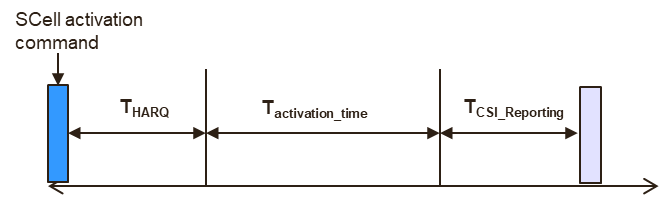 Figure  SCell activation procedureTHARQ reductionIssue-1: Contents for the triggering signalingIssue 1-1: What contents should be indicated in MAC CEA list of potential contents for the signaling is provided below in addition to what was agreed in the last meeting,Resources used for triggered Temporary RS [1][4][7][8][10][12][14][15] Triggering time offset of triggered Temporary RS[1][2][3][4][5][7][8][10][13][14][15]QCL source for triggered Temporary RS [1][4][5][7][8][10][12][14][15]FL Proposal: To trigger temporary RS for efficient activation of SCells, the contents of the triggering MAC-CE(s) in a single PDSCH provide at least the following information (explicitly or implicitly):Resources used for triggered Temporary RSTriggering time offset of triggered Temporary RSQCL source for triggered Temporary RSQuestion 1.1: whether the FL proposal is ok?Companies’ views are very welcome.Issue 1-2: what fields are explicitly indicated in MAC CEMultiple contents should be explicitly or implicitly indicated in new MAC CE. For example, the triggering offset of temporary RS can be either explicitly indicated in the new MAC CE or implicitly derived from a pre-configured list of RS resources and a RS resource ID indicated in the new MAC CE. It would be very helpful for RAN2 signaling implementation if RAN1 could provide a list of contents that are recommended to be explicitly indicated by the new MAC CE. Therefore, what fields are explicitly indicated in MAC CE should be discussed, companies’ views are summarized as follows:Opt 2.3.1: Target SCell ID [4]Opt 2.3.1: triggering information (e.g. trigger state ID/trigger RS ID/ entry index) [1][4][8][9][13][14][15] Opt 2.3.2: Whether or not temporary RS is triggered [1][3]Opt 2.3.3: The number of RS bursts and the gap length between the RS bursts [3]Opt 2.3.4: Triggering offset of temporary RS [10]Opt 2.3.5: QCL information [10]Question 1.2: what fields are explicitly indicated in MAC CE?Companies’ views are very welcome.With above summary, a potential proposal is, (Opt x.x.x are just for your convenience and can be removed in a stable proposal)FL Proposal 1: To trigger temporary RS, the information explicitly indicated in a new MAC-CE at least include:Target SCell ID (Opt 2.3.1)Triggering index information (e.g. trigger state ID/trigger RS ID/ entry index) (Opt 2.3.1A)  Whether or not temporary RS is triggered (Opt 2.3.2)the information that is RRC configured and is associated with the triggering index information at least include:The number of RS bursts and the gap length between the RS bursts (Opt 2.3.3)Triggering offset of temporary RS (Opt 2.3.4)QCL information (Opt 2.3.5)Comments are welcome.With above summary, a potential proposal is, (Opt x.x.x are just for your convenience and can be removed in a stable proposal)FL Proposal 1-rev3: To trigger temporary RS, MAC-CE at least explicitly provides the following information:temporary RSs are to be triggered onX out of Y (Y≥X) to-be-activated SCells, respectively, while no temporary RS is to be triggered on the other to-be-activated SCells.0, 1, or more temporary RS configurations can be provided by RRC configured on a for each SCell, each with information at least include:The number of RS bursts and the gap length between the RS bursts (Opt 2.3.3)Triggering offset of temporary RS (Opt 2.3.4)QCL information (Opt 2.3.5)FFS: the maximum number of configured temporary RS resources per SCellRAN1 to discuss and down-select one of the following alternatives.Alt 1: Bitmap approach in MAC-CE similar to SCell activationEvery Z-bit block in the bitmap corresponds to a SCell, Z>=0A Z-bit block indicates the RS resource ID, and a value zero indicated by the bit block means no RS resource transmitted.The to-be-activated SCell is indicated via the C values in the legacy SCell activation/de-activation MAC CE or in the new MAC-CEAlt 2: Reuse A-TRS triggering frameworkA trigger state is indicated by the MAC-CE explicitlyThe association between a trigger state and aperiodic RS(s) for one or multiple SCells is configured by RRCSCell ID is configured as a part of RS resource configuration. Some SCell IDs derived from the trigger state triggered by the new MAC-CE may not refer to to-be-activated SCells that are indicated by the new MAC-CE or the legacy SCell activation/de-activation MAC-CEThe value zero of the MAC-CE indication means no temporary RS is triggered by the MAC-CE for all to-be-activated SCellsComments are welcome.FL proposalWith above summary, the proposal is revised as two separate proposals, (Opt x.x.x are just for your convenience and can be removed in a stable proposal)FL Proposal 1-1: To trigger temporary RS, MAC-CE at least explicitly provides the following information:temporary RSs are to be triggered onX out of Y (Y≥X) to-be-activated SCells, respectively, while no temporary RS is to be triggered on the other to-be-activated SCells.0, 1, or more temporary RS configurations can be provided by RRC for each SCell, each with information at least include:The number of RS bursts and the gap length between the RS bursts (Opt 2.3.3)Triggering offset of temporary RS (Opt 2.3.4)QCL information (Opt 2.3.5)FFS: the maximum number of temporary RS per SCellFL Proposal 1-2:To trigger temporary RS, RAN1 to discuss and At down-select one of the following alternatives.Alt 1: Bitmap approach in MAC-CE similar to SCell activationEvery Z-bit block in the bitmap corresponds to a SCell, Z>=0A Z-bit block indicates the RS , and a value zero indicated by the bit block means no RS resource transmitted.The to-be-activated SCell is indicated via the C values in the legacy SCell activation/de-activation MAC CE or in the new MAC-CEAlt 2: Reuse A-TRS triggering frameworkA trigger state is indicated by the MAC-CE explicitlyThe association between a trigger state and aperiodic RS(s) for one or multiple SCells is configured by RRCSCell ID is configured as a part of RS configuration. Some SCell IDs derived from the trigger state triggered by the new MAC-CE may not refer to to-be-activated SCells that are indicated by the new MAC-CE or the legacy SCell activation/de-activation MAC-CEThe value zero of the MAC-CE indication means no temporary RS is triggered by the MAC-CE for all to-be-activated SCellsNote: The down-selection targets at a RAN1 consensus on MAC-CE functionality and the list of RRC parameters for this feature. Any MAC-CE signaling design above are reference concept, its final MAC-CE signaling design is up to RAN2.Comments are welcome.Issue-2: MAC-CE signaling for SCell activation/de-activation and temporary RSDetailed ignaling structure of the triggering MAC-CE(s) including the down-selection between the following example options and whether the decision should be made in RAN1 or RAN2, companies’ views are summarized as follows:Opt. 2.1: One new MAC CE for both Scell activation triggering and corresponding temporary RS triggering. [1][3][4][11][12][13]Opt. 2.2: One R15/16 Scell activation MAC CE for Scell activation triggering and one new MAC CE (in the same PDSCH) for corresponding temporary RS triggeringOpt. 2.3: Depend on RAN2’ decision [2][3][5][10][14][15] FL Proposal: For detailed signaling structure of the triggering MAC-CE(s) including the down-selection between the following options is left to RAN2 to decide:Opt. 1: One new MAC CE for both Scell activation triggering and corresponding temporary RS triggeringOpt. 2: One R15/16 Scell activation MAC CE for Scell activation triggering and one new MAC CE (in the same PDSCH) for corresponding temporary RS triggeringQuestion 2: whether the above proposal is ok?Companies’ views are very welcome.FL proposalWith above summary, the proposal 2 seems stable except for the note proposed by Futurewei. Please check whether it is OK. If it is OK, then its brackets in the proposal can be removed.FL Proposal 2: For detailed signaling structure of the triggering MAC-CE(s) including the down-selection between the following options is left to RAN2 to decide:Opt. 1: One new MAC CE for both Scell activation triggering and corresponding temporary RS triggeringOpt. 2: One R15/16 Scell activation MAC CE for Scell activation triggering and one new MAC CE (in the same PDSCH) for corresponding temporary RS triggering[NOTE: One R15/16 Scell activation MAC CE for Scell activation triggering and for corresponding default temporary RS triggering]Comments are welcome.Tactivation reductionTemporary-RS basedIssue-3: Scenarios for temporary-RS based Scell activationBased on previous discussions, there has been confusion on the applicable scenarios for Scell fast activation, such as known cell / unknown cell scenarios. Two scenarios are specified by RAN4 in TS 38.133， which represent respectively whether a to-be-activated Scell is known or unknown. An issue whether the gNB and UE have the same understanding of a to-be-activated Scell being known or not has been discussed in RAN1. Particularly, regarding the information indication of number of temporary RS bursts, the following agreement was achieved. AgreementFor efficient activation of a Scell (in known Scell case), at least the number of temporary RS bursts is indicated by a field in new MAC-CEThe number of temporary RS bursts is RRC configurable.FFS: which field in MAC-CE is used and how this field is associated with the number of burstsFor the purpose of designing temporary RS Scell activation, there is no RAN1 specification impact for the case where the number of indicated temporary RS bursts is smaller than what is expected by the UEFor the other indicated information, companies’ views are summarized as follows:Opt. 3.1.1: No RAN1 specification impact for number of temporary RS burst and QCL assumption. It is expected that two different requirements of activation latency are developed in RAN4 for both cases of known Scell and unknown Scell, respectively. [1][14]Opt. 3.1.2: Support both cases of known Scell and unknown Scell, with conservative design for cases in which the Scell has not been used for more than x ms, and FFS x; [6]Opt. 3.1.3: Send an LS to RAN4 to inquire whether the gNB and UE can have the same understanding on the state of a to-be-activated Scell with respect to being known Scell or unknown Scell.[6][9]Question 3: how to clarify the understanding of known/unknown Scell in RAN1? Companies’ views are very welcome.With above summary, the potential proposal seems very close to be stable.FL proposal 3 for a conclusion:For the purpose of designing temporary RS for Scell activation, there is no RAN1 specification impact for the case where a gNB may assume the to-be-activated Scell with assistance of temporary RS is a known Scell for a UE but it is actually unknown Scell from the UE side during the Scell activation duration.Note: In RAN1 understanding, two different requirements of activation latency are expected to be developed in RAN4 for both cases of known Scell and unknown Scell, respectively.Comments are welcome.Issue-4: Earliest slot for triggered temporary RSIn RAN1#105-e meeting, the following agreement has been achieved, the reference slot for triggering offset of temporary RS is the last DL slot of the to-be-activated SCell overlapping with slot n+k as defined in 38.213 sub-clause 4.3. AgreementFor the reference slot for triggering offset of temporary RSOption 2: the last DL slot of the to-be-activated Scell overlapping with slot n+k as defined in 38.213 sub-clause 4.3FFS: the earliest slot no earlier than the reference slot for a UE to receive a triggered temporary RSRegarding the FFS bullet above, companies’ views seems converged, a potential proposal could be:FL Proposal: The earliest slot no earlier than the reference slot for a UE to receive a triggered temporary RS.Question 4: whether the above proposal is ok?Companies’ views are very welcome.With above summary, the potential proposal seems stable. If any further comments, please provide them as soon as possibleFL Proposal 4: For efficient Scell activation, the earliest slot for a UE to receive a triggered temporary RS is the reference slot (i.e., the last DL slot of the to-be-activated Scell overlapping with slot n+k as defined in 38.213 sub-clause 4.3).Comments are welcome.Issue-5: QCL configuration of temporary RSIn the previous meeting, a working assumption has achieved as follows:For the working assumption, 3 sub-issues are to discussed, and corresponding companies’ views are summarized.Issue-5.1: whether the working assumption “For efficient Scell activation with assistance of temporary RS, a SSB of the to-be-activated Scell can be indicated as a QCL source for the temporary RS in case of known SCell” should be confirmed?Opt 5.1.1: Due to uncertainty of known SCell and unknown SCell, it is difficult for gNB to judge and then to indicate whether a SSB before SCell activation is a safe QCL source for A-TRS. [7]“As of Rel-16, known and unknown SCell are RAN4 internal terminologies; and gNB and UE may not have the same understanding whether a to-be-activated SCell is known or unknown.”Opt 5.1.2: Confirm [1][2][4][9][14] Question 5.1: whether the working assumption above can be confirmed?Companies’ views are very welcome.With above summary, a potential proposal is,FL Proposal 5-1: Confirm the following WA with modification in red,Working AssumptionFor efficient Scell activation with assistance of temporary RS, a SSB or a P-TRS of the to-be-activated Scell can be indicated as a QCL source for the temporary RS in case of known ScellFFS: QCL typeFFS: the case of unknown ScellFFS: other QCL source, e.g. the SSB/P-TRS of another active cell, SP-TRS of the to-be-activated SCellComments are welcome.FL proposalWith above summary, a potential proposal is,FL Proposal 5-1-rev1: Confirm the following WA with modification in red,Working AssumptionFor efficient Scell activation with assistance of temporary RS, a SSB of the to-be-activated Scell can be indicated as a QCL source for the temporary RS in case of known ScellFFS: QCL typeFFS: the case of unknown ScellFFS: other QCL source, e.g. the SSB/P-TRS of another active cell, P-TRS/SP-TRS of the to-be-activated SCellNote: The QCL source RS for PDSCH DMRS after the SCell activation is as it is in current specification.Comments are welcome.Issue-5.2: if the working assumption is confirmed, which QCL types are expected?Opt 5.2.1: ‘typeC’ with an SS/PBCH block and, when applicable, ‘typeD’ with the same SS/PBCH block. [1][2][4][9][14]Question 5.2: which QCL types are expected if the working assumption “For efficient SCell activation with assistance of temporary RS, a SSB of the to-be-activated SCell can be indicated as a QCL source for the temporary RS in case of known SCell” is confirmed?Companies’ views are very welcome.FL proposalWith above summary, a potential proposal is,FL Proposal 5-2: If a SSB is indicated as a QCL source for a temporary RS, its QCL type is‘typeC’ with an SS/PBCH block and, when applicable, ‘typeD’ with the same SS/PBCH block.Comments are welcome.Issue-5.3:  For the case of unknown SCell, if SCell is contiguous to an active serving cell in the same band (Intra-band continuous CA), whether the mechanism of FR1 known cell can be reused?Opt 5.3.1: Yes [4][9]Opt 5.3.2: NoQuestion 5.3: For the case of unknown SCell, if SCell is contiguous to an active serving cell in the same band (Intra-band continuous CA), whether the mechanism of FR1 known cell can be reused?Companies’ views are very welcome.The To-be-activated cell acquires essential information for activation enhancement from active cellIssue-6: Tactivation reduction with BS assistance but no temporary RS nor SSBIt is proposed in [1][6] that activation time of the To-be-activated cell can be reduced by acquiring activation information (e.g. synchronization and AGC-related information, QCL information) from active cell(s) which are co-located with the To-be-activated cell. For example, the BS provides a UE the information of co-located reference active cells or source QCL cell to assist the activation of the To-be-activated cell, no SSB nor temporary RS is needed during the SCell activation procedure which can reduce the activation delay. The co-located SCells can be intra-band cells or adjacent inter-band cells.Question 6: Whether it is beneficial that neither SSB nor temporary is needed during SCell activation procedure, the AGC/time/frequency synchronization information derived from an activated cell? Companies’ views are very welcome.TCSI_reporting reductionIssue-7: Enhancement for CSI reportingTCSI_reporting reduction may be beneficial to achieve efficient SCell activation. Companies’ views are summarized as follows:Opt 7.1 New MAC-CE command that triggers the SCell activation and A-TRS transmission is used to additionally trigger A-CSI-RS transmission. [12]Opt 7.2 Allow for CSI-RS reporting based on the temporary RS [9]“In order to enable early activation of the Scell it could be beneficial to allow for CSI-RS reporting based on the temp RS. This initial report would serve two purposes: confirmation of UE detection of temp RS signals and indication of start scheduling availability on the Scell, albeit conservatively.”Opt 7.3 short interval P/SP- CSI-RS report. [1]“The specific P/SP-CSI-RS/reporting for SCell activation can be received during the required period. This short interval P/SP-CSI-RS/reporting for fast SCell activation is beneficial with little specification impacts.”Opt 7.4 remove TCSI_reporting for the case of FR2 unknown cell. [1]“During the procedure of SCell activation, when gNB receives the beam reporting, i.e. the L1-RSRP report, it implies that UE has completed beam selection and timing synchronization which are necessary conditions for downlink transmission. It means that gNB can start downlink transmission with a conservative or rough MCS on the SCell, and UE can start to monitor PDCCH on the SCell, even the valid CSI report is not yet reported. Thus the gNB and UE can assume the SCell is activated after the Tactivation_time.”Question 7: which options above of CSI reporting enhancement should be supported? Companies’ views are very welcome.General IssuesQuestion G1: If two temporary RS bursts are transmitted, whether both bursts should employ the same temporary RS configuration? [9]Companies’ views are very welcome.Question G2: Whether the UE should provide the gNB information of which configured but inactive Scells are able to benefit from fast activation and/or the need for temporary RS? [9]Companies’ views are very welcome.Question G3: Whether or not to additionally support AP CSI-RS, P/SP CSI-RS, SRS, and RS based on SSS/PSS as temporary RS, one or more of which may be used during SCell activation depends on network configuration / UE capability. [6]Companies’ views are very welcome.Question G4: Clarification on BWP ID configured for temporary RSIn RAN1#105-e meeting, the following agreement has been achieved,AgreementIf a UE measures a temporary RS triggered by a MAC-CE during SCell activation procedure, the measurement is performed within the BWP bandwidth of BWP indicated by firstActiveDownlinkBWP-Id.Further clarification to the previous agreement on BWP is proposed in [6]-  All TRS(s) as temporary RS(s) can only be configured on the BWP with firstActiveDownlinkBWP-Id;-  The SCell always activates into the BWP with firstActiveDownlinkBWP-Id.RAN1 agreement does not say that a temporary RS has to be on the BWP with firstActiveDownlinkBWP-Id; it only says that the measurement of the temporary RS, e.g., a TRS, is within the bandwidth of the BWP with firstActiveDownlinkBWP-Id. Thus, it seems possible that the UE just performs measurement of the TRS on the overlapped bandwidth between two different BWPs.With above summary, a potential proposal isFL proposal G4:If any BWP ID is configured within the configuration of temporary RS(s), the value of the BWP ID is expected to be equal to firstActiveDownlinkBWP-Id;Companies’ views are very welcome.Other IssuesIssues or comments that do not fit in any of the previous sections of this document can be provided in this section.ConclusionsOnly for GTW session,FL Proposal 1-rev3: To trigger temporary RS, MAC-CE at least explicitly provides the following information:temporary RSs are to be triggered onX out of Y (Y≥X) to-be-activated SCells, respectively, while no temporary RS is to be triggered on the other to-be-activated SCells.0, 1, or more temporary RS configurations can be provided by RRC configured on a for each SCell, each with information at least include:The number of RS bursts and the gap length between the RS bursts (Opt 2.3.3)Triggering offset of temporary RS (Opt 2.3.4)QCL information (Opt 2.3.5)FFS: the maximum number of configured temporary RS resources per SCellRAN1 to discuss and down-select one of the following alternatives.Alt 1: Bitmap approach in MAC-CE similar to SCell activationEvery Z-bit block in the bitmap corresponds to a SCell, Z>=0A Z-bit block indicates the RS resource ID, and a value zero indicated by the bit block means no RS resource transmitted.The to-be-activated SCell is indicated via the C values in the legacy SCell activation/de-activation MAC CE or in the new MAC-CEAlt 2: Reuse A-TRS triggering frameworkA trigger state is indicated by the MAC-CE explicitlyThe association between a trigger state and aperiodic RS(s) for one or multiple SCells is configured by RRCSCell ID is configured as a part of RS resource configuration. Some SCell IDs derived from the trigger state triggered by the new MAC-CE may not refer to to-be-activated SCells that are indicated by the new MAC-CE or the legacy SCell activation/de-activation MAC-CEThe value zero of the MAC-CE indication means no temporary RS is triggered by the MAC-CE for all to-be-activated SCellsReferencesR1-2106473	Discussion on efficient activation/de-activation mechanism for SCells	Huawei, HiSiliconR1-2106628	Discussion on efficient activation/de-activation mechanism for Scells	vivoR1-2106722	Discussion on efficient activationde-activation mechanism for SCells in NR CA	Spreadtrum CommunicationsR1-2106750	Discussion on Support Efficient Activation De-activation Mechanism for SCells in NR CA	ZTER1-2106916	Remaining Issues on Scell Activation/Deactivation	SamsungR1-2107086	Support efficient activation/de-activation mechanism for Scells	FUTUREWEIR1-2107278	Discussion on efficient activation/de-activation for Scell	OPPOR1-2107373	Efficient activation/de-activation mechanism for SCells in NR CA	Qualcomm IncorporatedR1-2107527	On low latency Scell activation	Nokia, Nokia Shanghai BellR1-2107615	On efficient activation/de-activation for SCells	Intel CorporationR1-2107642	Fast SCell Activation	InterDigital, Inc.R1-2107767	On Efficient SCell Activation/Deactivation	AppleR1-2107885	Discussion on efficient activation deactivation mechanism for SCells	NTT DOCOMO, INC.R1-2107904	Discussion on efficient activation and de-activation mechanism for SCell in NR CA	XiaomiR1-2108005	Reduced Latency SCell Activation	EricssonR1-2108047	Efficient activation/deactivation of SCell	ASUSTeKAppendix: AgreementsCompanyViewZTESupport the above prioritization.QualcommThe FL proposal is reasonable. Just a minor comment on this summary; Section 3.1 is titled as “THARQ reduction”, but there is no discussion point to reduce THARQ in the section. We recommend to rename it as, e.g., “MAC-CE design for triggering temporary RS”.FutureweiWe asked to clarify the BWP issue in our tdoc. For now we added it in Sec. 3.5 Other Issues. But we think this is important to clarify.We suggest to resolve the issue of potentially misaligned understanding of known/unknown SCell soon, treating it in parallel with the first few issues for the 1st check point, especially if RAN1 needs input from RAN4.XiaomiSupport FL’s suggestion.Moderator@Qualcomm, thank you for your check and suggestion, it is reflected.@all, your comments on the BWP issue raised by Futurewei are welcome here. We may add it as additional issue to be discussed this meeting. Its potential outcome could be reformed as a proposal,Potential proposal:If any BWP ID is configured within the configuration of temporary RS(s), the value of the BWP ID is expected to be equal to firstActiveDownlinkBWP-Id;vivoWe are fine to further clarify the BWP agreement to make it clear.MTKSupport FL’s suggestion. Fine with the potential proposal on the BWP issue raised by Futurewei.NTT DOCOMOSupport FL’s suggestion.IntelSupport FL’s suggestion.EricssonOK with FL suggestion, and the potential proposal.  SamsungAgree with the proposed scheduleOPPOWe are ok to FL’s proposal, assuming the RAN1 discussion on issue 2 would not touch the MAC-CE design scope belonging to RAN2.ModeratorThank you for your feedbacks.The issue of BWP ID seems ok to be discussed, it is added as G4.CompanyViewZTEBased on our understanding, the existing aperiodic triggering state can be reused. All the three listed bullets can already be configured by RRC now. If we go with the above proposal, we may end up with discussing all the potential parameters, which is not efficient for discussion. In this sense, we suggest to first have a proposal to reuse the aperiodic triggering state configuration and only discuss what needs to be additionally configured or indicated.QualcommIn general, the FL proposal should be fine. On top of that, we think it is more important to discuss and agree detailed configurations/triggering design for temporary RS. In particular, RAN1 should review the existing CSI-RS configuration/triggering framework and try to reuse it as much as possible for temporary RS configuration/triggering. From our point of view, there is no need to change the existing ASN/1 structure to support temporary RS configuration/triggering.FutureweiGenerally ok with the FL proposal, and agree with Qualcomm’s comment that existing signaling (RRC, MAC, or even DCI field design) should be reused as much as possible. It would be better to describe what ‘explicitly/implicitly’ means here (explicitly in MAC CE / implicitly from RRC or spec).We also suggest to revisit the QCL source bullet after some QCL agreements have been achieved.XiaomiWe share the same views with ZTE/Qualcomm/Futurewei. The current NZP A-CSI-RS triggering mechanism should be reused as much as possible. The only difference between temporary RS triggering and A-CSI RS triggering is that the dynamic signaling, i.e. MAC CE is used for temporary RS and DCI is used for A-CSI RS. We are supportive to the statement that the listed information in the proposal is necessary for temporary RS triggering, but they should be implicitly indicated from RRC signaling and should not be included in MAC CE explicitly.SpreadtrumWe are fine the proposal, and agree with ZTE that it is important to figure out what is new comparing with A-CSI triggering state.vivoRAN1 already agreed to indicate the triggering offset in MAC CE in previous meeting, thus no need of the second bullet:AgreementFor efficient activation of a Scell (in known Scell case), the triggering offset of temporary RS is indicated by a field in new MAC-CEWe are open to consider the other two bullets.MTKShare the same view as Xiaomi.NTT DOCOMOWe are fine the proposal, and agree that it is important to discuss whether/what modification from the existing CSI-RS triggering mechanism is needed.IntelFor the triggering offset and QCL source, we prefer to indicate it explicitly by MAC so that to allow more freedom. For remaining parameters, it is preferred to reuse the framework of A-CSI RS configuration, but with MAC CE triggering. Nokia, NSBWe are Ok with the proposal. Further discussion is required on how the contents provided are mapped when more than one SCell is to be activated. E.g. do all SCells have to have the same QCL source? In our view agreeing on the targeted use cases first would help better derive the detailed design and framework.EricssonOK with the FL proposal. Our view is that the existing CSI trigger state list like approach can be reused to provide this information.SamsungAgree with the suggestion by ZTEOPPOWe share the similar view that RAN1 should try to reuse existing signaling as much as possible. ModeratorThank you all for the feedbacks.It seems better to discuss issue #1-2 first, and this issue can be come back if deemed necessary.CompanyViewZTESince there are two Opt 2.3.1above, I volunteer to update the second one to Opt 2.3.1A. From our perspective, at least Opt 2.3.1 and Opt 2.3.1A are needed. Option 2.3.3, 2.3.4 and 2.3.5 can already be indicated in the RRC configuration.QualcommOpt.2.3.1A (updated by ZTE).FutureweiFor Opt.2.3.1A, generally it should be explicit, but that depends on the number of triggering states. If there is only one or if there is a default configured, then explicit signaling in MAC CE is not needed. Opt. 2.3.2 may be incorporated into this.For Opt. 2.3.3, it may again depend on the design. The combinations of #bursts+gap may be mapped to codepoints / triggering states via RRC configuration, and hence this may also be incorporated into Opt. 2.3.1A.For Opt. 2.3.4 and 2.3.5, they can be in RRC configuration as done in existing mechanism.Again we’d like to point out that at least for some cases, all the fields can be pre-configured and even the legacy MAC CE can be used to trigger temporary RS with default configuration.XiaomiOption 2.3.1A. Maybe the index can be further improved as option 2.3.1 and option 2.3.1A are parallel options.SpreadtrumOpt 2.3.1+ Opt 2.3.2Trigger state ID is most preferred. In addition,  whether or not temporary RS is triggered in Opt 2.3.2, and the number of RS bursts and the gap length between the RS bursts in Opt 2.3.3 can be outside of Trigger state ID or within its configuration can be further discussed.vivoWe are not sure if there is common understanding on the meaning of “explicitly indicated in MAC CE”. Anyway, such kind of detailed design of MAC signaling is RAN2’s responsibility and should be up to RAN2.MTKOpt 2.3.1: NeededOpt 2.3.1A: NeededOpt 2.3.2: Needed (Not sure why other companies think not)Opt 2.3.3: Needed, isn’t current RRC configuration can not trigger TRS with more than two bursts?Opt 2.3.4: Not needed, can be indicated in the RRC configurationOpt: 2.3.5: Not needed, can be indicated in the RRC configuration (however, spec needs to additionally specify that SSB can be QCL source for A-TRS for fast SCell activation)NTT DOCOMOAt least Option 2.3.1 and Option 2.3.1A. For Option 2.3.1, SCell ID can be SCell index or bitmap for multiple SCells.IntelDoes Opt 2.3.1 mean the SCell indication in existing MAC CE for SCell activation?Opt 2.3.1A are necessary in MAC CE. Opt 2.3.4 can be in MAC CE which give more freedom to control the timing of temporary RS facilitating the resource sharing among UEsWe are fine to configure QCL information as one parameter of temporary RS by RRC Nokia, NSBOpt 2.3.1: Needed. Furthermore given that more than one SCell can be activated should this field be Target SCell IDs for SCells to be activated with common temp RS and QCL, e.g. intra band CA cells.Opt 2.3.1A: neededOpt 2.3.2: Maybe needed, or could be implicitOpt 2.3.3: Maybe needed, depending on the signaling designOpt 2.3.4: Triggering time offset, wasn’t this agreed in the last meeting?Opt 2.3.5: This can surely be provided by RRC, but given that configured, activated and known SCells can change it would be desirable for fast SCell activation that the best QCL source could be selected. To avoid high number of RRC configured combinations it would be best to allow this to be explicitly provided via MAC CE, possibly by indicating source cell for the QCL (for cross carrier QCL, if applicable) and the QCL informationEricssonOption 2.3.1A (updated by ZTE).SamsungAll except 2.3.4 and 2.3.5. Same opinion as MTK.OPPOOpt 2.3.1AModeratorThank you all for your feedbacks.@ZTE thank you for your correction.@all, Regarding Opt 2.3.2, it seems inevitable, because even in DCI based A-TRS, it is included in DCI, as specified in TS 38.214 “When all the bits of CSI request field in DCI are set to zero, no CSI is requested.” How to implement it in MAC-CE can be up to RAN2, but as least RAN1 can confirm this information is needed in MAC-CE.Regarding Opt 2.3.3 and 2.3.4, according to the agreements copied below, the best field to associate with it seem to be Opt 2.3.1A (Triggering index information).AgreementFor efficient activation of a Scell (in known Scell case), at least the number of temporary RS bursts is indicated by a field in new MAC-CEThe number of temporary RS bursts is RRC configurable.FFS: which field in MAC-CE is used and how this field is associated with the number of burstsFor the purpose of designing temporary RS Scell activation, there is no RAN1 specification impact for the case where the number of indicated temporary RS bursts is smaller than what is expected by the UEAgreementFor efficient activation of a Scell (in known Scell case), the triggering offset of temporary RS is indicated by a field in new MAC-CEThe candidate value(s) of triggering offset(s) is RRC configurableFFS: which field in MAC-CE is used and how this field is associated with the value of triggering offsetTherefore, a potential proposal is, (Opt x.x.x can be removed in a stable proposal)FL Proposal 1: To trigger temporary RS, the information explicitly indicated in a new MAC-CE at least include:Target SCell ID (Opt 2.3.1)Triggering index information (e.g. trigger state ID/trigger RS ID/ entry index) (Opt 2.3.1A)  Whether or not temporary RS is triggered (Opt 2.3.2)the information that is RRC configured and is associated with the triggering index information at least include:The number of RS bursts and the gap length between the RS bursts (Opt 2.3.3)Triggering offset of temporary RS (Opt 2.3.4)QCL information (Opt 2.3.5)CompanyViewApple We think Opt.2.3.1A is needed. Other information can be part of RRC configuration to associate with a code state of triggering state. This has been used for ‘CSI request’ field operation.The need of target cell ID (i.e., Opt 2.3.1) depends on a single MAC CE or separate MAC CEs would be defined for SCell activation and TRS triggering. If a single MAC CE, the target cell ID is needed for SCell activation indication as in legacy; otherwise, no need.   QualcommWe think the existing A-CSI-RS triggering is as following:A codepoint of the indication field points to “no trigger” or “a triggering state”, where a triggering state points to one or multiple CSI-RS resource set(s) with associated qcl-Info for each CSI-RS resource set.For each triggered CSI-RS resource set, BWP-ID is provided in the associated CSI-ResourceConfigCell-ID is provided in the associated CSI-ReportConfigTriggering offset is provided in the associated NZP-CSI-RS-ResourceSetSo, if we follow this, the information that must be explicitly indicated by the MAC-CE should be only the triggering state. We think the first bullet should include at least “triggering index information (e.g. trigger state ID/trigger RS ID/ entry index)”. The other information including target SCell ID should be under the second bullet. If there are reasons that the temporary RS triggering should not follow the existing A-CSI-RS trigger, then we can discuss. Regarding “Whether or not temporary RS is triggered (Opt.2.3.2)”, perhaps it would be sufficient to say “the MAC-CE can indicate no temporary RS is transmitted at the to-be-activated SCell”. XiaomiWe share the same view that only triggering information is needed for the MAC CE. All the other information can be implicitly by the triggering information or explicitly by the existing content in current MAC CE.For option 2.3.1, it can be realized by the C value in the current Scell activation MAC CE. For option 2.3.2, it is already achieved by triggering information, e.g. the CSI RS is only triggered when the triggering information indicating the corresponding temporary RS index.  vivoRegarding the FL proposal1, it is not clear to me what does it mean of “explicitly indicated in a new MAC-CE”. For example, both ‘triggering index’ and ‘whether or not to trigger the T-RS’ are proposed for explicitly indication, does it mean that there should be two separate fields for them? Does it preclude the possibility that one codepoint of the ‘triggering index’ represents ‘not triggering’, or that the absence of a field implicitly means ‘not triggering’? Given that the MAC CE signaling is designed and maintained by RAN2, it is better to let RAN2 to decide such details.Maybe from RAN1 perspective, what really matters is how many flexibilities we need. Taking triggering offset as an example, if RAN1 decides only two values are needed, RAN2 may decide to have a single field of 1 bit in MAC CE for triggering offset. On the other hand, if RAN1 thinks up to 64 or 128 values are required, then RAN2 may prefer another way of design.Moderator@Qualcomm,Xiaomi If the target cell ID for temporary RS is preconfigured by RRC and derived from the triggering index information by MAC-CE, then the RRC structure for triggering index would be, for example,Triggering index#1 => {Target Cell ID#1, Target Cell ID#2, Target Cell ID #3}Triggering index#2 => {Target Cell ID#1, Target Cell ID#4, Target Cell ID #5}Triggering index#3 => {Target Cell ID#6, Target Cell ID#7, Target Cell ID #5}…Given limited number of triggering indexes, flexibility on the activation for multiple SCells is degraded compared to the R15/16 activation MAC-CE where target cell ID is included. If only target cell#1 and target cell#7 are to be activated via legacy MAC-CE or a new MAC-CE, then the list of triggering index must be updated to a UE by RRC first, or some RAN1 spec impact needs to clarify the UE behavior when the cell IDs associated with a triggered index are not the to-be activated Scells indicated by the legacy activation MAC-CE or the new MAC-CE.More importantly, if the new MAC-CE integrates both Scell activation and RS triggering, then target SCell ID are already there in the MAC-CE.On the other hand, since indicating target Cell ID by RRC costs flexibility degradation compared to R15/16 MAC-CE, could you please clarify what benefit could be in return?@vivo, In FL understanding, both RRC parameters and MAC-CE parameters of RAN1 feature are determined by RAN1 then provided to RAN2 for signaling design. Here “explicitly indicated by MAC-CE ” means that it is not from RRC parameters. Whether some information/parameters are mapped into single MAC-CE field, e.g.  ‘triggering index’ and ‘whether or not to trigger the Temp-RS’, can be left to RAN2. Given the situation, a revised proposal isFL Proposal 1-rev1: To trigger temporary RS, the information explicitly indicated in a new MAC-CE at least include:Target SCell ID at least in the case that the new MAC-CE also provides functionality of SCell activation/deactivation (Opt 2.3.1).FFS: in the other caseTriggering index information (e.g. trigger state ID/trigger RS ID/ entry index) (Opt 2.3.1A)  Whether or not temporary RS is triggered (Opt 2.3.2)the information that is RRC configured and is associated with the triggering index information at least include:The number of RS bursts and the gap length between the RS bursts (Opt 2.3.3)Triggering offset of temporary RS (Opt 2.3.4)QCL information (Opt 2.3.5)QualcommIt is not clear whether the “Target SCell ID” is “Target SCell ID of the SCell activation” or “Target SCell ID that temporary RS is triggered”. If this is “Target SCell ID of the SCell activation”, then it should be part of Opt.1 of FL Proposal 2.In the following, we assume the intention of “Target SCell ID” is “Target SCell ID that temporary RS is triggered”.Then, separate field for the “Target SCell ID” would not be necessary.The current aperiodic RS triggering framework is already a joint indication of target SCell(s) and triggered aperiodic RS configuration on the SCell(s). The joint indication is more efficient than separate indication in general, and no reason to separate it.Also, for a given target SCell, it is possible to trigger different aperiodic RS configuration by using different trigger state. This is already sufficiently flexible (and not sure if this is possible by the FL proposal).The current CSI-RS configuration/triggering can be illustrated as following. Different Temp RS configurations for a given target SCell enables triggering different Temp RS having different triggering offsets, etc. Having said that, the proposal should be as follows:Proposed update for Proposal 1-rev1: To trigger temporary RS, the information explicitly indicated in a new MAC-CE at least include:Target SCell ID at least in the case that the new MAC-CE also provides functionality of SCell activation/deactivation (Opt 2.3.1).FFS: in the other caseTriggering index information (e.g. trigger state ID/trigger RS ID/ entry index) (Opt 2.3.1A)  None of Whether or not temporary RS is triggered (Opt 2.3.2)the information that is RRC configured and is associated with the triggering index information at least include:The number of RS bursts and the gap length between the RS bursts (Opt 2.3.3)Triggering offset of temporary RS (Opt 2.3.4)QCL information (Opt 2.3.5)Target SCell ID that temporary RS is triggered (Opt.2.3.1)Xiaomi2Thanks FL for the further explanation. Based on the clarification, we think we are on the same page. We are not saying there is no need to indicate the cell ID. Instead, we think the C values carried by the current MAC CE is sufficient. However,  the C values is actually a bitmap, wherein each bit of the bitmap corresponding to a SCell, e.g. C0 corresponding to SCell#0, C1 corresponding to SCell#1…Anyway, the updated proposal from FL is fine to us except the ‘Whether or not temporary RS is triggered (Opt 2.3.2)’.MTKFine with the FL Proposal 1-rev1IntelWe have same question as QC. What is Target SCell ID (Opt 2.3.1), “Target SCell ID of the SCell activation” or “Target SCell ID that temporary RS is triggered”? One even more basic question, assuming the MAC CE is to activate N SCells, are the temporary RS triggered for all of, a subset of, or even a superset of the N SCells?Futurewei2We are generally fine with the content of the FL proposal. We suggest to make the proposal a bit more high-level so that RAN2 can have full flexibility to provide MAC/RRC design. For example, ‘Target SCell ID’ does not need to be mentioned directly since it may seem RAN1 is asking RAN2 to have a field in the MAC CE, which is not needed and not RAN1’s intention. Our suggestion is:Suggested FL Proposal 1-rev1: To trigger temporary RS, MAC-CE at least provides the following information:X (≥0) temporary RSs are to be triggered on X SCells, respectively0, 1, or more temporary RSs can be RRC configured on a SCell, each with information at least include:The number of RS bursts and the gap length between the RS bursts (Opt 2.3.3)Triggering offset of temporary RS (Opt 2.3.4)QCL information (Opt 2.3.5)Ericsson2Not OK with FL proposal.We support the revised proposal from Qualcomm. The information about target SCell ID and whether or not temporary RS is triggered is incorporated in the triggering index information and therefore, they do not need to be included explicitly in the MAC CE. In our view, the A-CSI-RS trigger state list is better  instead of creating a new framework for A-CSI-RS configuration/triggering.SpreadtrumAccording to whether SCell ID explicit or implicit in MAC-CE, we think implicit indication is more proper. Because MAC-CE size is fixed, there should be every triggering index for every SCell, no considering the SCell is activated or to be activated. So this fixed association with SCell ID and indication position is more aligned with MAC-CE design. Furthermore, for explicit SCell ID, which may be only indicate a sub-set of SCell, such as only to be activated SCell ID. However, it is not as flexible as the implicit solution, due to fixed MAC-CE length.vivoWe think the suggestion from Futurewei is better. It is better to leave more flexibility to RAN2.Moderator@Qualcomm, Ericsson, both approaches are reusing the existing solutions, either bitmap in MAC-CE or RRC list. The key difference seems the flexibility to support multiple SCell activation with temporary RS assistance. It is possible to reuse A-TRS RRC configuration but it is less flexible. Taking the example you gave as the following table,  since the maximum size of the list of trigger state is limited to 4, a gNB cannot signal a UE the following state where 5 SCells are activated but only SCell#2 and SCell#3 have assistance of transmitted temporary RSs. In order to have the same flexibility as FL proposal, the size of the RRC list of trigger states has to be increased to 32 for only 5 SCells, similarly, size  2^15=32768 for 15 SCells, which is very big size of RRC parameters. Given each trigger states indicating also much information of TRS resources and QCL information etc., such big size of RRC list may be unaffordable. On the contrary, an alternative is to reuse the legacy MAC-CE indication as SCell activation, as copied below (TS 38.321),Figure 6.1.3.10-1: SCell Activation/Deactivation MAC CE of one octetFigure 6.1.3.10-2: SCell Activation/Deactivation MAC CE of four octetsAssuming that max Y=1 temporary RS IDs per Scell can be configured, it costs only 15 bits of bit-map in MAC-CE to indicate whether temporary RS is transmitted on every 15 SCells. Therefore, given new MAC-CE agreed for the triggering of temporary RS, a question is why not to reuse the legacy MAC-CE approach to keep a better flexibility? The question was asked before, it is appreciated if you could help clarify it.@Spreadtrum, Not sure if I am fully understand your comment about fixed size of MAC-CE. According to TS 38.321, the size of multiple MAC-CEs received by a UE can be different, even the MAC-CE of SCell activation have two sizes, as copied above.@Futurewei, Thank you for your suggestion. It can be a way forward. But since a RRC parameter list for this WI will be discussed soon after this RAN1 meeting. A clearer RAN1 consensus on this issue seems needed anyway.  @Xiaomi, Intel, Thank you for your comments. The proposal is revised accordingly.In summary, there are two approaches of RS triggering with different flexibility.Alt 1: reuse the bitmap approach in MAC-CE as SCell activationEvery Y-bit block in the bitmap corresponds to a SCell, Y>=0A Y-bit block indicates the RS resource ID, and a value zero indicated by the bit block means no RS resource transmitted. For example, each 2-bit block in the following bitmap refers to {no RS, RS#1, RS#2, RS#3} for one SCell, bit C7 and C6 for one SCell, bit C5 and C4 for another SCell.Alt 2: reuse the A-TRS RRC configuration of triggering statesTriggering state ID is indicated in MAC-CE explicitlyA triggering state ID refers to an entry of a RRC list of SCells and their RS resources, e.g. ID#1 refers to the first row of the following RRC list/table.The examples for two alternatives may involve too much details of RAN2 signaling but facilitate the RAN1 discussion. Companies are encouraged to comment on those two alternatives. So far, a proposal to cover both alternatives seems to beFL Proposal 1-rev2: To trigger temporary RS, MAC-CE at least explicitly provides the following information:X (≥0) temporary RSs are to be triggered on X to-be-activated SCells, respectivelyNo temporary RS is to be triggered on the other to-be-activated SCells0, 1, or more temporary RSs can be RRC configured on a SCell, each with information at least include:The number of RS bursts and the gap length between the RS bursts (Opt 2.3.3)Triggering offset of temporary RS (Opt 2.3.4)QCL information (Opt 2.3.5)FFS: the maximum number of configured temporary RS resources per SCellNokia, NSB (23.8)We are generally OK with the proposal. In the very first sub-bullet, we should not use X for both the number of Temp-RS and the number of to-be-activated SCells, and be clear that X can be different for different cells.X (≥0) temporary RSs are to be triggered on Y to-be-activated SCells, respectively (X is indicated independently for each of the Y SCells)For the Triggering offset, it would perhaps be good to be explicit that we are talking of time offset relative to the already agreed reference point in time.Futurewei3We support the FL Proposal 1-rev2. We understand and support the intention of Nokia’s latest comment, but think the wording may be improved. Maybe something like:X (≥0) temporary RSs are to be triggered on Y to-be-activated SCells, respectively (is indicated independently for each of the Y SCells)For the alternatives, we support Alt1.Qualcomm3The intention of FL proposal (to cover both alternatives) is ok for us. However, the current proposal 1-rev2 does not achieve this. Since the FL summary above explains the high-level principles of Alt.1 and Alt.2 well, we suggest to capture them as alternatives to down select at the next meeting.Our suggested update on the FL proposal 1-rev2 is as follows. The suggestion by Nokia, NSB (23.8) and Futurewei3 on “ Y” is also reflected. Regarding “is indicated independently for each of the Y SCells”, our understanding is that this is only for Alt.1. We prefer to delete this for now.FL Proposal 1-rev2a: To trigger temporary RS, RAN1 to discuss and down-select one of the following alternatives.Alt 1: Bitmap approach in MAC-CE similar to SCell activationEvery Y-bit block in the bitmap corresponds to a SCell, Y>=0A Y-bit block indicates the RS resource ID, and a value zero indicated by the bit block means no RS resource transmitted.Alt 2: Reuse A-TRS triggering frameworkA trigger state is indicated by the MAC-CE explicitlyThe association between a trigger state and aperiodic RS(s) for one or multiple SCells is configured by RRCThe value zero of the MAC-CE indication means no temporary RS is triggered by the MAC-CEFor both alternatives, MAC-CE at least explicitly provides the following information:X (≥0) temporary RSs are to be triggered on Y to-be-activated SCells, respectively (Each temporary RS triggering/no-triggering is indicated independently for each of the Y SCells)No temporary RS is to be triggered on the other to-be-activated SCells0, 1, or more temporary RS configurations can be provided by RRC configured on a for each SCell, each with information at least include:The number of RS bursts and the gap length between the RS bursts (Opt 2.3.3)Triggering offset of temporary RS (Opt 2.3.4)QCL information (Opt 2.3.5)FFS: the maximum number of configured temporary RS resources per SCellApple We support Qualcomm’s formulation above. ZTEThanks for the discussion and thanks FL for summarizing the two alternatives.Comment#1Between Alt.1 and Alt.2, Alt.1 requires more bits than Alt.2. Besides, Alt.2 tries to reuse most of the existing A-CSI-RS triggering mechanism, which is preferred. Thus, overall, we suggest to go with the direction of Alt.2.Comment#2Both Alt.1 and Alt.2 have a similar statement “a value zero means no RS resource transmitted”, we understand it is the similar as legacy mechanism. However, we may need to make it clear in the context of temporary RS. For example, does it mean the SCell is not triggered or does it mean legacy SSB-based SCell activation is triggered?From our perspective, if Alt.1 is adopted, then “a value zero” is more appropriate to indicate the SCell is not activated otherwise there is no way to indicate such UE behavior. If Alt.2 is adopted, then “a value zero” is not expected to be indicated by the MAC-CE. Otherwise, it is not clear how to define such UE behavior. Thus, we suggest to make this aspect clear.OPPOIt seems the Alt-1 from FL/Qualcomm can be compatible to both Opt-1/Opt-2 in FL proposal 2 (section 3.1.2.1), while Alt-2 from FL/Qualcomm is compatible to only Opt-2 in FL proposal 2.  Are we the only company think in this way? BTW, for Qualcomm’s Alt-2, does a “value zero of the MAC-CE indication” refer to “a code point of Tmp RS #x-y” or “a code point in Trigger State index/ID”? Xiaomi3We are generally fine with Qualcomm’s version. For the main bullet, it is a little bit confusing to say ‘it is similar to SCell activation’ as the intention is to triggering temporary RS. Hence we propose to delete ‘similar to SCell activation’  and add a sub-bullet as ‘the to-be-activated SCell is indicated by the current C values included in SCell activation/de-activation MAC CE’For the first sub-bullet of the second bullet, we propose to use another alphabet to replace ‘Y’ in order to avoid potential confusion.We propose the following updated proposal 1-rev2b accordingly:FL Proposal 1-rev2b: To trigger temporary RS, RAN1 to discuss and down-select one of the following alternatives.Alt 1: Bitmap approach in MAC-CE similar to SCell activationEvery Y-bit block in the bitmap corresponds to a SCell, Y>=0A Y-bit block indicates the RS resource ID, and a value zero indicated by the bit block means no RS resource transmitted.The to-be-activated SCell is indicated via the C values in the current SCell activation/de-activation MAC CEAlt 2: Reuse A-TRS triggering frameworkA trigger state is indicated by the MAC-CE explicitlyThe association between a trigger state and aperiodic RS(s) for one or multiple SCells is configured by RRCThe value zero of the MAC-CE indication means no temporary RS is triggered by the MAC-CEFor both alternatives, MAC-CE at least explicitly provides the following information:X (≥0) temporary RSs are to be triggered on YC C to-be-activated SCells, respectively (Each temporary RS triggering/no-triggering is indicated independently for each of the Y SCells)No temporary RS is to be triggered on the other to-be-activated SCells0, 1, or more temporary RS configurations can be provided by RRC configured on a for each SCell, each with information at least include:The number of RS bursts and the gap length between the RS bursts (Opt 2.3.3)Triggering offset of temporary RS (Opt 2.3.4)QCL information (Opt 2.3.5)FFS: the maximum number of configured temporary RS resources per SCellEricssonPrefer the version from Qualcomm. From, our perspective, the trigger-state list based mechanism would be more flexible and it can use less bits in MAC CE for typical scenarios e.g. – in our understanding for each cell, multiple RS configurations corresponding to different TCI states would be needed. The NW can by implementation group certain cells, etc to handle the size of the list if needed.Spreadtrum2We are fine with FL Proposal 1-rev2 or version from Qualcomm. Our original thoughts is more like Alt 1 similar to SCell activation. There are fixed size according to the LCID, which can indicate a single octet or fourt octets.MTK2We support the FL Proposal 1-rev2 or its revision by Nokia/Futurewei3. Also fine with QC’s version to explicitly capture Alt 1 & 2 illustrated by FL. For Alt 1 v.s. Alt 2, it’s MAC-CE overhead (linear) v.s. RRC overhead (exponential); hence, we prefer Alt 1 for now. ModeratorThank you all for your comments.FL Proposal 1-rev3: To trigger temporary RS, MAC-CE at least explicitly provides the following information:temporary RSs are to be triggered onX out of Y (Y≥X) to-be-activated SCells, respectively, while no temporary RS is to be triggered on the other to-be-activated SCells.0, 1, or more temporary RS configurations can be provided by RRC configured on a for each SCell, each with information at least include:The number of RS bursts and the gap length between the RS bursts (Opt 2.3.3)Triggering offset of temporary RS (Opt 2.3.4)QCL information (Opt 2.3.5)FFS: the maximum number of configured temporary RS resources per SCellRAN1 to discuss and down-select one of the following alternatives.Alt 1: Bitmap approach in MAC-CE similar to SCell activationEvery Z-bit block in the bitmap corresponds to a SCell, Z>=0A Z-bit block indicates the RS resource ID, and a value zero indicated by the bit block means no RS resource transmitted.The to-be-activated SCell is indicated via the C values in the legacy SCell activation/de-activation MAC CE or in the new MAC-CEAlt 2: Reuse A-TRS triggering frameworkA trigger state is indicated by the MAC-CE explicitlyThe association between a trigger state and aperiodic RS(s) for one or multiple SCells is configured by RRCSCell ID is configured as a part of RS resource configuration. Some SCell IDs derived from the trigger state triggered by the new MAC-CE may not refer to to-be-activated SCells that are indicated by the new MAC-CE or the legacy SCell activation/de-activation MAC-CEThe value zero of the MAC-CE indication means no temporary RS is triggered by the MAC-CE for all to-be-activated SCellsCompanyViewFuturewei4We support the first part of the proposal. A few detailed comments below.The 2nd part seems include too much detail design for MAC CE. We can be fine with it if it is a common practice between RAN1/2, but we’d like to clarify first. Also if RAN1 cannot agree on the down selection, we should leave it to RAN2.We may split this into 2 proposals and agree one by one.Clarify RS resource and RS configuration. The 2nd bullet defines a temporary RS configuration, which may be associated with an index / ID. Such a temporary RS configuration includes one or more TRSs (CSI-RS resource sets for tracking). Therefore, it is unclear what “RS resource” is in the FFS and alternatives.We suggest the following:FL Proposal 1-rev3: To trigger temporary RS, MAC-CE at least explicitly provides the following information:temporary RSs are to be triggered onX out of Y (Y≥X) to-be-activated SCells, respectively, while no temporary RS is to be triggered on the other to-be-activated SCells.0, 1, or more temporary RS configurations can be provided by RRC configured on a for each SCell, each with information at least include:The number of RS bursts and the gap length between the RS bursts (Opt 2.3.3)Triggering offset of temporary RS (Opt 2.3.4)QCL information (Opt 2.3.5)FFS: the maximum number of temporary RS per SCellFL Proposal 1-rev3:RAN1 to discuss and down-select one of the following alternatives.Alt 1: Bitmap approach in MAC-CE similar to SCell activationEvery Z-bit block in the bitmap corresponds to a SCell, Z>=0A Z-bit block indicates the RS , and a value zero indicated by the bit block means no RS resource transmitted.The to-be-activated SCell is indicated via the C values in the legacy SCell activation/de-activation MAC CE or in the new MAC-CEAlt 2: Reuse A-TRS triggering frameworkA trigger state is indicated by the MAC-CE explicitlyThe association between a trigger state and aperiodic RS(s) for one or multiple SCells is configured by RRCSCell ID is configured as a part of RS configuration. Some SCell IDs derived from the trigger state triggered by the new MAC-CE may not refer to to-be-activated SCells that are indicated by the new MAC-CE or the legacy SCell activation/de-activation MAC-CEThe value zero of the MAC-CE indication means no temporary RS is triggered by the MAC-CE for all to-be-activated SCellsvivo4We share a similar view as Futurewei that the second part discussing too much details of RAN2 signaling design, and it would be helpful to make progress by having two separate proposals. Regarding the second part/proposal, we still think it should be decided by RAN2. RAN2 may have better solution than the two alternatives here – RAN1 anyway is not the expert of MAC CE design.Xiaomi4We are fine with the direction that split the single proposal into two separate proposals. We are also ok to the version from Futurewei.For the second proposal above, the purpose is to find out a way for triggering temporary RS. The insight from RAN1 is necessary and it can facilitate RAN2’s work.  Hence we think it is valuable to keep this proposal.Nokia, NSB (25.8)We share the view of Futurewei4 and vivo4 that splitting this in two is probably helpful.Also share the view of vivo4 that the second part hits deep into MAC CE design and is RAN2’s jurisdiction that RAN1 has at best suggestive powers. If the second part is easily agreeable, we could liaise it to RAN2 and ask them to take it as a reference concept when deciding the MAC-CE design, but if it takes more time to debate in RAN1, then we should just move on.We’d be fine with Futurewei4 suggested proposal 1-rev3aIntelWe share the view that splitting the proposal can be helpful for discussion. What is the intention for the following content?Some SCell IDs derived from the trigger state triggered by the new MAC-CE may not refer to to-be-activated SCells that are indicated by the new MAC-CE or the legacy SCell activation/de-activation MAC-CEQualcom4We fully share the view with Xiaomi4. The original intention of listing Alternatives is to consolidate the triggering framework and necessary RRC configurations, not designing the MAC CE itself. Without these understanding we are not sure how to fix the necessary RRC parameters.Regarding the proposal by Futurewei4, splitting into two parts is fine, but the added details in Alt.1 and Alt.2 are too much. For example, “The to-be-activated SCell is indicated via the C values in the legacy SCell activation/de-activation MAC CE or in the new MAC-CE” for Alt1 should be left up to RAN2. “Some SCell IDs derived from the trigger state triggered by the new MAC-CE may not refer to to-be-activated SCells that are indicated by the new MAC-CE or the legacy SCell activation/de-activation MAC-CE” should be taken out for now as it is a second level details.On Proposal 1-rev3a, it is not clear if/why “” is necessary. We request to leave it as FFS.ZTEIt is not clear what the intention of “zero value” is in these two different alternatives. For Alt.1, “zero value” can mean that the SCell is not to be activated or the SCell is to be activated without the assistance of temporary RS (i.e., following the legacy SCell activation procedure). We add an FFS to further study this aspect.For Alt.2, if “zero value” means no temporary RS is transmitted in any SCell, then why network transmits such a MAC-CE. In this case, we prefer to clarify that UE is not expected to be indicated “zero value”.The following changes are proposed from our side.FL Proposal 1-rev3: To trigger temporary RS, MAC-CE at least provides the following information:temporary RSs are to be triggered on X out of Y (Y≥X) to-be-activated SCells, respectively, while no temporary RS is to be triggered on the other to-be-activated SCells.0, 1, or more temporary RS configurations can be provided by RRC for each SCell, each with information at least include:The number of RS bursts and the gap length between the RS bursts (Opt 2.3.3)Triggering offset of temporary RS (Opt 2.3.4)QCL information (Opt 2.3.5)FFS: the maximum number of configured temporary RS resources per SCelldown-select one of the following alternatives.Alt 1: Bitmap approach in MAC-CEEvery Z-bit block in the bitmap corresponds to a SCell, Z>=0A Z-bit block indicates the RS resource ID, and a value zero indicated by the bit block means no RS resource transmitted.The to-be-activated SCell is indicated via the C values in the legacy SCell activation/de-activation MAC CE or in the new MAC-CEAlt 2: Reuse A-TRS triggering frameworkA trigger state is indicated by the MAC-CE explicitlyThe association between a trigger state and aperiodic RS(s) for one or multiple SCells is configured by RRCSCell ID is configured as a part of RS resource configuration. Some SCell IDs derived from the trigger state triggered by the new MAC-CE may not refer to to-be-activated SCells that are indicated by the new MAC-CE or the legacy SCell activation/de-activation MAC-CEhe value zero of the MAC-CE indicationModeratorThank you all for your comments. It is split into two proposals.@Nokia, vivo, Futurewei, the RAN1 discussion on the second proposal seems inevitable because a list of RRC parameters is supposed to be determined by RAN1 and it seems to depend on the MAC-CE functionality. Therefore, a note is added to address your concerns.@Intel, Qualcomm, In current specs, the to-be-activated SCells IDs are indicated by MAC-CE bitmap dynamically while SCell IDs for A-TRS are preconfigured by RRC. If a gNB were required to preconfigure those SCell IDs to align with the MAC-CE indications for to-be-activated SCells, then it would result in either much larger size of the list of RRC parameters or more frequent RRC reconfiguration, which would makes Alt 2 much less attractive. It also facilitate the discussion on the list of RRC parameters. Therefore, the sentence seems a necessary clarification, @Qualcomm, regarding the RS configuration index, in FL understanding, its example is the index of resource set in a list of configurations as the A-TRS configurations below.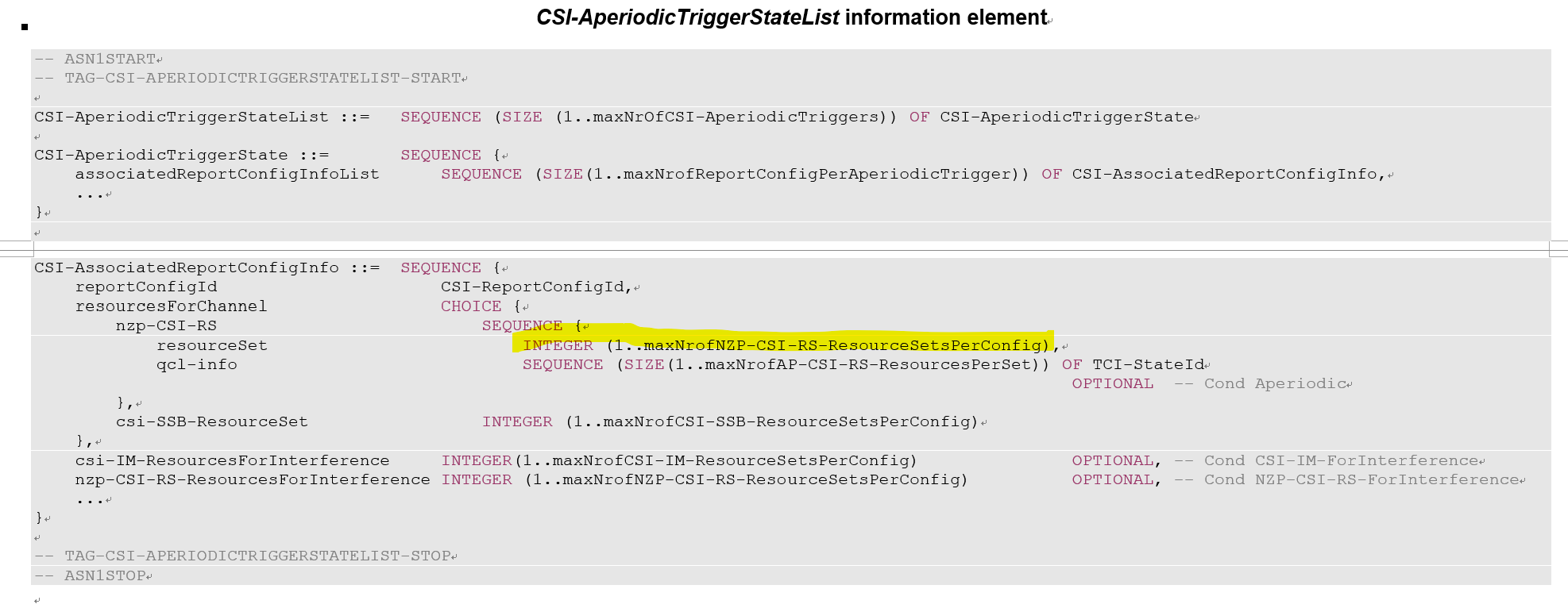 @ZTE, There are at least three states regarding activated/not-activated and temporary RS triggers, i.e. #1 {SCell activated, RS triggered}, #2 {SCell activated, no RS triggered}, #3 {SCell not activated}. Assigning #2 and #3 states to zero value is equal to no RS triggered/transmitted as the proposal does. More importantly, it has not been agreed to have a single new MAC-CE for both SCell activation and RS triggering, therefore, your suggested changes seem not OK for many companies.FL Proposal 1-1: To trigger temporary RS, MAC-CE at least explicitly provides the following information:temporary RSs are to be triggered onX out of Y (Y≥X) to-be-activated SCells, respectively, while no temporary RS is to be triggered on the other to-be-activated SCells.0, 1, or more temporary RS configurations can be provided by RRC for each SCell, each with information at least include:The number of RS bursts and the gap length between the RS bursts (Opt 2.3.3)Triggering offset of temporary RS (Opt 2.3.4)QCL information (Opt 2.3.5)FFS: the maximum number of temporary RS per SCellFL Proposal 1-2:To trigger temporary RS, RAN1 to discuss and At down-select one of the following alternatives.Alt 1: Bitmap approach in MAC-CE similar to SCell activationEvery Z-bit block in the bitmap corresponds to a SCell, Z>=0A Z-bit block indicates the RS , and a value zero indicated by the bit block means no RS resource transmitted.The to-be-activated SCell is indicated via the C values in the legacy SCell activation/de-activation MAC CE or in the new MAC-CEAlt 2: Reuse A-TRS triggering frameworkA trigger state is indicated by the MAC-CE explicitlyThe association between a trigger state and aperiodic RS(s) for one or multiple SCells is configured by RRCSCell ID is configured as a part of RS configuration. Some SCell IDs derived from the trigger state triggered by the new MAC-CE may not refer to to-be-activated SCells that are indicated by the new MAC-CE or the legacy SCell activation/de-activation MAC-CEThe value zero of the MAC-CE indication means no temporary RS is triggered by the MAC-CE for all to-be-activated SCellsNote: The down-selection targets at a RAN1 consensus on MAC-CE functionality and the list of RRC parameters for this feature. Any MAC-CE signaling design above are reference concept, its final MAC-CE signaling design is up to RAN2.CompanyViewFuturewei5Support Ericsson3Not Support. For FL Proposal 1-1, the proposal does not seem to cover trigger state list based approach.1) After further checking, the intention of “0, 1, or more temporary RS configurations can be provided by RRC for each SCell, each with information at least include:..” is not clear. For the trigger state list based approach, a) trigger state list configured for cell x can trigger temporary RS on cells y,z and there may/may not be trigger state list configured for cells y,z. b) the tci-state ID to resource set linking is in the trigger state list which is in cell x’s RRC config. So, there is no per cell RRC container that has e.g. {NZP-CSI RS resource set, tci-state ID, triggering offset, etc.}. However, the proposal seems to imply that a new per-cell RRC container (temporary RS configuration) is needed instead of reusing/building upon existing structures that are used for triggering A-TRS.  2) As also commented by Qualcomm earlier, “A unique temporary RS configuration index” does not align with trigger state framework. The “index of resource set in a list of configurations” mentioned by Moderator above is not a unique index. Resource set ‘n’ can be linked to tci-state ID ‘a’ for trigger state A, Resource set ‘n’ can also be linked to tci-state ID ‘b’ for trigger state B, and so on. The unique index in trigger state list approach is the trigger state index (which is not explicitly configured via RRC but determined by position within the trigger state list). So, the proposed text is not consistent with trigger state list based approach.We prefer the following updates.Updated Proposal 1-1: To trigger temporary RS, MAC-CE at least explicitly provides the following information:temporary RSs are to be triggered on X out of Y (Y≥X) to-be-activated SCells, respectively, while no temporary RS is to be triggered on the other to-be-activated SCells.Option 10, 1, or more temporary RS configurations can be provided by RRC for each SCell, each with information at least include:The number of RS bursts and the gap length between the RS bursts (Opt 2.3.3)Triggering offset of temporary RS (Opt 2.3.4)QCL information (Opt 2.3.5)A unique temporary RS configuration indexFFS: the maximum number of temporary RS configurations per SCellOption 2The RRC configuration framework used for configuring the trigger states for triggering Rel16 A-TRS/A-CSI RS is reused  FFS: updates (if any) to CSI-AperiodicTriggerStateList IE and IEs configured/used within it. We have similar comment for FL Proposal 1-2, Alt-2 can be captured as Alt 2: Reuse A-TRS triggering frameworkA trigger state is indicated by the MAC-CE explicitlyby removing other parts . With Alt 2, the need to create a new RRC structure “temporary RS configuration(s)” is not clear to us.Qualcomm4On FL Proposal 1-1:We would also like to confirm whether the 2nd bullet of FL Proposal 1-1 does not intend to propose/specify exact RRC parameters and configurations, but just intend to list-up necessary information to facilitate detailed discussions on RRC parameters and configurations. In the previous round, FL said “” can be “a NZP-CSI-RS resource set index” as a reply to us. We interpret this as the 2nd bullet does NOT propose RRC IEs. The intention should be clear in the proposal.From our point of view, Ericsson3’s suggested version (listing Option 1 and Option 2) is clearer and good. For Option 1, we recommend to clarify that it is “to facilitate further discussion on RRC parameters and configurations”. On FL Proposal 1-2:On Alt.2, the revision “aperiodic RS(s)” has been made. Similar to the FL Proposal 1-1, it is now unclear whether it is proposed to specify the RRC IE “temporary RS configuration” or not. Considering that Alt.2 is basically proposing just to re-use A-TRS/A-CSI-RS framework, as Ericsson3 pointed out, there is actually no need to describe details. Therefore, we agree with Ericsson3 that the Alt.2 should be simplified.As such, for both FL Proposal 1-1 and FL Proposal 1-2, we support Ericsson3’s suggested changes.ZTESimilar view as Ericsson, as we also commented in the 1st round of discussion, a general proposal to reuse the framework of A-CSI-RS trigger state is beneficial. With this, then we can further study what needs to be updated/added.The following Option2 from Ericsson is a good starting point. Option 2The RRC configuration framework used for configuring the trigger states for triggering Rel16 A-TRS/A-CSI RS is reused  FFS: updates (if any) to CSI-AperiodicTriggerStateList IE and IEs configured/used within it. Also, we want to point out, a separate triggerstatelist may be needed for temporary RS, this next-level details can be discussed later.Xiaomi5For proposal 1-1, we think the original intention is to list what information is needed for triggering a temporary RS. There is no intention to preclude anything especially ‘reusing current AP CSI RS triggering’ is already captured in proposal 1-2. From this point of view, we slightly prefer the version from FL which formulated in a generic way.For proposal 1-2, some clarification is needed on the details. For example, “Some SCell IDs derived from the trigger state triggered by the new MAC-CE may not refer to to-be-activated SCells that are indicated by the new MAC-CE or the legacy SCell activation/de-activation MAC-CE”: If the SCell ID derived from the trigger state triggered by the new MAC CE doesn’t refer to any to-be-activated SCell, why the corresponding temporary RS is still triggered? Or, in this case, the temporary RS doesn’t corresponding to any to-be-activated SCell will NOT be triggered, and the default SCell activation behavior will be applied?From this perspective, we prefer Ericsson’s version as the intention is to reuse the current mechanism as much as possible and the details should be already in people’s mind. IntelFor the second bullet of FL Proposal 1-1, it seems implying a way for configuration since there is an information ‘’. In fact, if we loop back to the very original proposal in this section, the intention is to clarify that all following parameters are configured by RRC and not explicitly included as separate fields in MAC CEThe number of RS bursts and the gap length between the RS bursts (Opt 2.3.3)Triggering offset of temporary RS (Opt 2.3.4)QCL information (Opt 2.3.5)Such clarification is needed in the final proposal. CompanyViewZTEOur preference is Opt.1 and we support to try down-selection in this RAN1 meeting. If no convergence in RAN1, we are also ok to leave it to RAN2. In any case, Opt.2 also needs to define a new MAC-CE and RAN2 may need to specify potential relation between the MAC-CE for Scell activation triggering and new MAC-CE for the temporary RS, which unnecessarily complicates the specification design.QualcommRAN1 should spend more on what to be indicated by the MAC-CE. RAN1 does not need to agree the MAC-CE structure; RAN2 can decide by themselves once the details of what to be indicated by the MAC-CE are clear.FutureweiWe are open to Opt. 2.1, 2.2, and 2.3.We suggest to add a note to the proposal for triggering the default temporary RS:NOTE: One R15/16 Scell activation MAC CE for Scell activation triggering and for corresponding default temporary RS triggeringXiaomiWe are OK with the proposal. RAN1 should determine what functionality is needed in order to support temporary RS triggering while the detail MAC CE design is up to RAN2.  There is no big difference between option 1 and option 2 in our view.SpreadtrumWe support the proposal.VivoWe are fine with the FL proposal.MTKSame view with ZTE. Prefer Opt.1 but ok to leave it to RAN2.NTT DOCOMOWe support Opt.1, but if there is no consensus in RAN1, we are fine to leave it to RAN2.IntelAgree with Qualcomm that RAN1 should just decide the information to be included in MAC CE. The exact signaling structure is RAN2 expertise. Nokia, NSBWe prefer option 1, however, as indicated by Qualcomm, this is not really a RAN1 discussion, and after consulting MAC experts, there seem to be more to it than meets the eye, so let us focus on the content and leave the MAC-CE structure to RAN2.EricssonRAN1 should work on the details of the information that can be indicated by the MAC CE and leave the details of MAC CE structure design to RAN2. SamsungRAN2 can determine how the information is provided by the MAC (that is not under RAN1 expertise). RAN1 can relay to RAN2 what that information is. OPPOWe support the proposal. Moderator@all, please check whether it is OK to have the note proposed by Futurewei. If it is OK, then its brackets in the proposal can be removed.FL Proposal 2: For detailed signaling structure of the triggering MAC-CE(s) including the down-selection between the following options is left to RAN2 to decide:Opt. 1: One new MAC CE for both Scell activation triggering and corresponding temporary RS triggeringOpt. 2: One R15/16 Scell activation MAC CE for Scell activation triggering and one new MAC CE (in the same PDSCH) for corresponding temporary RS triggering[NOTE: One R15/16 Scell activation MAC CE for Scell activation triggering and for corresponding default temporary RS triggering]MTKFine with FL Proposal 2Nokia, NSB (23.8)We are generally OK with the proposal, but the LS formulation that frames the RAN1 discussion would need to be discussed further, as we see these as the directions RAN1 discussed, but there may well be reasons beyond RAN1 expertise why RAN2 may depart from these two options when making their design decisions wrt. MAC-CE.CompanyViewApple Support the proposal. QualcommWe do not think this is necessary. It is up to RAN2 how to build the MAC-CE structure. RAN1 should consolidate what to be indicated by the MAC-CE and what to be preconfigured by RRC, and how the temporary RS is constructed.XiaomiWe are fine with the proposal. But as mentioned in the main bullet, it actually provide some information to RAN2. It seems a corresponding LS is needed, otherwise the proposal becomes meaningless.Moderator@Qualcomm, after the discussion on the relationship between the new MAC-CE and the legacy MAC-CE, the proposal shapes the RAN1 understanding but still leave sufficient room for RAN2 to design detailed ignaling of MAC-CE, so it seems beneficial for future RAN1 discussion. Would you have seen any harm to have this proposal? @Xiaomi, In FL understanding, a LS is needed once RAN1 have sufficient consensus on MAC-CE contents and RRC parameters. @All, please also comment whether the brackets on the last subbullet can be removed as suggested by Futurewei.Qualcomm2We can accept the FL proposal 2 without the NOTE. The intention of the NOTE is unclear to us and it will cause confusion. For Opt.2, the “R15/16 Scell activation MAC CE for Scell activation triggering” does not indicate anything of temporary RS. There is no corresponding default temporary RS triggering.MTKFine with FL Proposal 2 with or without the noteIntelWe prefer FL proposal 2 without the noteFuturewei2We support the FL proposal. We suggest to call the options as examples for RAN2 to consider.Regarding the default temporary RS triggering, we believe in many scenarios, only 1 temporary RS is needed to be configured on a Scell. We have agreed that a TRS as a temporary RS is associated with firstActiveDownlinkBWP-Id. At least for FR1, we do not see the need of multiple TRSs as temporary RS for the same BWP. Therefore, that one TRS can be the default temporary RS for that Scell. If the default RS is configured and to be triggered on all the to-be-activated Scells, the legacy MAC CE can do the job.FL Proposal 2: etailed signaling structure of the triggering MAC-CE(s) is left to RAN2 to decide:Opt. 1: One new MAC CE for both Scell activation triggering and corresponding temporary RS triggeringOpt. 2: One R15/16 Scell activation MAC CE for Scell activation triggering and one new MAC CE (in the same PDSCH) for corresponding temporary RS triggering[NOTE: One R15/16 Scell activation MAC CE for Scell activation triggering and for corresponding default temporary RS triggering]Ericsson2We would be OK with the FL proposal 2 without the Note. R15/16 Scell activation MAC CE does not trigger any default (or any other) temporary RS. So, note should be removed. Explicit indication of the trigger state identifier in the MAC CE is sufficient.SpreadtrumWe ae fine with the suggested FL proposal 2, with or without the note.VivoWe also prefer the proposal without the note.Nokia, NSB (23.8)We are generally OK with the proposal and support the modifications of Futurewei2, as we see these as the directions RAN1 discussed, but there may well be reasons beyond RAN1 expertise why RAN2 may depart from these two options when making their design decisions wrt. MAC-CE. We don’t find the additional note that useful and have a slight preference not to have the note, but we are OK either way.Futurewei3Given the comments above, we are fine to comprise to facilitate agreement. So we remove Note from the Suggested FL Proposal 2:FL Proposal 2: etailed signaling structure of the triggering MAC-CE(s) is left to RAN2 to decide:Opt. 1: One new MAC CE for both Scell activation triggering and corresponding temporary RS triggeringOpt. 2: One R15/16 Scell activation MAC CE for Scell activation triggering and one new MAC CE (in the same PDSCH) for corresponding temporary RS triggeringQualcomm3We are not against the Suggested FL Proposal 2 by Futurewei3. However, we would like to know the purpose of this proposal – the listed options are quite straightforward options for RAN2, and what value this proposal can add?  OPPOBy stating “two example options”, the latest proposal from Futurewei seems to tell RAN2 it is not prohibited to consider a signaling solution with Scell activation and temp RS triggering in separate PDSCH. According to earlier RAN1 discussion, Opt-1 and Opt-2 seem the only two options RAN1 can take regarding to how to organize the two triggering signaling (i.e., in the same MAC-CE vs. in different MAC-CE). So our preference is not to categorize them as “example options”.  EricssonWe are OK with leaving the detailed MAC CE design to RAN2.CompanyViewZTEOur understanding is that, RAN1 doesn’t need to clarify the understanding of known and unknown Scell in RAN1 specification. RAN1 can always refer it to RAN4 spec. However, if majority companies would prefer to go with Opt 3.1.3, we are also ok.QualcommThe question is not clear. RAN1 does not need to take care of whether the Scell is known/unknown. According to the RAN4 LS, RAN1 is required to enable temporary RS having up to 2 bursts. Once the temporary RS having up to 2 bursts is designed, RAN4 can specify Scell activation delay requirements for various conditions including how known Scell(s) can be assumed.FutureweiWe are open to further discussion / conclusions from RAN1/4, however, quick actions may be needed to ensure we can complete the work on time.XiaomiOption 3.1.1. As excerpted by FL, RAN1 already had discussions on the potential misalignment between network and UE for known/unknown case which is kindly highlighted in the agreement.  We don’t think we need to come back to the same issue again.ModeratorThank you for your comments.FL proposal 3 for a conclusion:For the purpose of designing temporary RS for Scell activation, there is no RAN1 specification impact for the case where a gNB may assume the to-be-activated Scell with assistance of temporary RS is a known Scell for a UE but it is actually unknown Scell from the UE side during the Scell activation duration.Note: In RAN1 understanding, two different requirements of activation latency are expected to be developed in RAN4 for both cases of known Scell and unknown Scell, respectively.VivoOK with the FL proposal 3 from moderator.MTKFine with FL proposal 3 from moderatorNTT DOCOMOFine with FL proposal 3.IntelFine with FL proposal 3.Nokia, NSBFine with FL proposal 3 which states there is no RAN1 specification impact in the stated scenario but there is an impact in the activation latency and the purpose of Fast Scell activation is to minimize this activation latency. Based on this it is important for gNB and UE to have the same understanding of the state of a to be activated Scell. Furthermore, we should allow for a UE to act as if the cell is known, if it can, even if by RAN4 definitions the cell is unknown (that is, allow the UE to do better than the minimum requirement).Bottom line, support FL proposal 3 and opt 3.1.3 (subject to actual wording of the LS to RAN4)EricssonGiven previous agreement we do not see need for further agreement/conclusion from RAN1 perspective.  How/whether RAN4 develops (tighter) requirements for unknown cell case would be RAN4 discussion.AgreementFor efficient activation of a Scell (in known Scell case), at least the number of temporary RS bursts is indicated by a field in new MAC-CEThe number of temporary RS bursts is RRC configurable.FFS: which field in MAC-CE is used and how this field is associated with the number of burstsFor the purpose of designing temporary RS Scell activation, there is no RAN1 specification impact for the case where the number of indicated temporary RS bursts is smaller than what is expected by the UESamsungSupport FL proposal 3.OPPOWe wonder how gNB could even have reliable information to help judge/assume whether a to-be-activated Scell is known or unknown to UE. According to RAN4 spec, “known vs. unknown” condition involves with SSB detection status and history, which is purely UE internal status and transparent to gNB. So our suggestion is not to mention “known vs. unknown” Scell status in description of gNB behavior.  For example, the FL proposal 3 for a conclusion can be modified as: For the purpose of designing temporary RS for Scell activation, there is no RAN1 specification impact for the case where a gNB may assume activates the to-be-activated Scell with assistance of temporary RS is a known Scell for a UE but it is actually unknown Scell from the UE side during the Scell activation duration.Note: In RAN1 understanding, two different requirements of activation latency are expected to be developed in RAN4 for both cases of known Scell and unknown Scell, respectively.      ModeratorThank you all for your feedbacks.@Ericsson, the current proposal is more general than the previous agreement on this issue, which covers not only the number of RS burst but also the other cases. @OPPO, your revision seems to include also the case where a gNB assumes unknown Scell and the Scell is also unknown Scell at UE side. A wording “may assume” has been used in the current FL proposal, whether information is reliable can be up to gNB implementation. For example, a gNB receives CSI report from the UE not long before, the gNB may or may not assume the Scell is known Scell according to its definition in TS 38.133. Therefore, the original proposal is preferred. Hope it is OK for you.FL proposal 3 for a conclusion:For the purpose of designing temporary RS for Scell activation, there is no RAN1 specification impact for the case where a gNB may assume the to-be-activated Scell with assistance of temporary RS is a known Scell for a UE but it is actually unknown Scell from the UE side during the Scell activation duration.Note: In RAN1 understanding, two different requirements of activation latency are expected to be developed in RAN4 for both cases of known Scell and unknown Scell, respectively.CompanyViewApple Ok with FL proposal 3. QualcommWe do not think this is necessary. The main bullet is already true even for legacy SSB-based SCell activation mechanism. The sub-bullet is unclear. If it proposes to let RAN4 to specify any of unknown SCell activation delay requirements using the temporary RS designed by RAN1, it is problematic. We propose to delete this. XiaomiFine with the proposal.ModeratorClosedCompanyViewZTEThe FL proposal above is not clear. Maybe it should be updated as below.Proposal:The earliest slot for a UE to receive a triggered temporary RS is the reference slot (i.e., the last DL slot of the to-be-activated Scell overlapping with slot n+k as defined in 38.213 sub-clause 4.3).QualcommAgree with ZTE.FutureweiAgree with ZTEXiaomiAgree with ZTE.SpreadtrumAgree with ZTE.ModeratorThank you for your follow-ups. The proposal is updated, your comments are welcome for the same table.FL Proposal 4:For efficient Scell activation, the earliest slot for a UE to receive a triggered temporary RS is the reference slot (i.e., the last DL slot of the to-be-activated Scell overlapping with slot n+k as defined in 38.213 sub-clause 4.3).vivoFine with the FL proposal 4.MTKFine with the FL proposal 4.NTT DOCOMOFine with the FL proposal 4.Intel Fine with the FL proposal 4.Nokia, NSBFine with the FL proposal 4.EricssonOK with FL proposal 4. SamsungSupport FL proposal 4.OPPOOk with FL proposal 4. ModeratorThe latest FL proposal seems stable. It will be presented in GTW. If any company has different views, please share it as soon as possible.CompanyViewApple Support FL proposal 4. QualcommSupport the FL proposal.XiaomiSupport.ModeratorClosedWorking AssumptionFor efficient Scell activation with assistance of temporary RS, a SSB of the to-be-activated Scell can be indicated as a QCL source for the temporary RS in case of known ScellFFS: QCL typeFFS: the case of unknown ScellFFS: other QCL source, e.g. the SSB/P-TRS of another active cellCompanyViewZTEOk to confirm the working assumption.QualcommYes.FutureweiA better and more complete solution exists. The WA is incomplete as it does not describe P/SP TRS but only SSB.A-TRS has not been a standalone RS --- it is associated with some P/SP-TRS. So it is expected that when A-TRS is configured and may be used as T-RS for activation, the associated P/SP-TRS is also configured. If the SSB can be used as a QCL source with Type C, then at least for some cases the P/SP-TRS can also be used as a QCL source with Type A, which is much better than Type C.Then the SSB and associated P/SP TRS of the to-be-activated SCell are the QCL source for the temporary AP TRS in case of known SCell, and the AP TRS serves as the QCL source for other RS following it, including P/SP TRS if sent after the AP TRS, and the AP/P/SP TRS serves as the QCL source for other RS after the P/SP TRS. It is also a bit unclear what the WA means by “… SSB … can be indicated as a QCL source …” Does it mean the MAC CE needs to include some TCI state pointing to the SSB? Can the WA be further clarified to describe how it may impact RAN1 design?XiaomiOption 5.1.2, confirm the WA.VivoOK to confirm the working assumption.MTKOK to confirm the working assumption. The details mentioned by Futurewei can be figured out later.NTT DOCOMOOk to confirm the WA.IntelOk to confirm the working assumption.Nokia, NSBOk in general with the working assumption, however it implies the gNB is aware of the SCell status (known/unknown) and one criteria for known state is that “the SSB measured remains detectable according to the cell identification conditions specified in clause 9.2 and 9.3”. A method for gNB to be aware of this is missing.Proposal: For efficient Scell activation with assistance of temporary RS, a SSB of the to-be-activated Scell can be indicated as a QCL source for the temporary RS in case of known ScellFFS: gNB awareness of Scell status (known vs nknown)EricssonSupport to confirm WA.SamsungOK to discuss the issues mentioned in [7]. The WA can also be confirmed although that can also be done later.OPPODoes this WA describe a gNB behavior or UE behavior? If it is a gNB behavior, it is not clear to us how gNB can judge “in case of known cell”. If it is a UE behavior, this is another place reflecting the similar Issue-3: In issue-3 discussion, RAN1 assumes it is in RAN4 scope to handle the mismatch event. But what would be the handling here? It is a bit strange and a new burden for RAN4 to handle QCL.     ModeratorRegarding the potential misalignment between UEs and gNB for known SCell v.s unknown SCell, a conclusion has been made.@Futurewei, Not sure if I fully got your point. How to indicate the QCL source is being discussed under S3.1.1, unless you meant QCL source should not be indicated but only derived from the latest SSB/P-TRS/SP-TRS in case of known SCell state. Could you please clarify it a bit? Additionally, it may not good to consider SP-TRS activated for a deactivated SCell. To resolve your concern for P-TRS/SP-TRS, the proposal is updated. FL Proposal 5-1: Confirm the following WA with modification in red,Working AssumptionFor efficient Scell activation with assistance of temporary RS, a SSB or a P-TRS of the to-be-activated Scell can be indicated as a QCL source for the temporary RS in case of known ScellFFS: QCL typeFFS: the case of unknown ScellFFS: other QCL source, e.g. the SSB/P-TRS of another active cell, SP-TRS of the to-be-activated SCellCompanyViewQualcommNot support in the current formulation.Suggest to move “P-TRS” under the last FFS subbullet. For SCell activation, the UE is supposed to measure/monitor SSB during deactived state before the activation process runs. Therefore, it is straightforward to say that a SSB is a QCL source for the temporary RS. Does this proposal, “including P-TRS in the main bullet”, require UE to monitor P-TRS during deactivated state? Futurewei pointed out that “A-TRS has not been a standalone RS”. Do you propose that temporary RS cannot be a standalone RS? Does it require periodic TRS? If yes, why?We do not think both above are reasonable. Moving “P-TRS” under the last FFS subbullet is acceptable to us.XiaomiSame questions as Qualcomm. It seems take SSB as the QCL source is straightforward and sufficiently. MTKFine with the FL proposal but also want to have some clarifications: I am guessing adding P-TRS is for the case NW always broadcasts P-TRS? Does adding this solve the issue issues mentioned in [7]?IntelSame questions as Qualcomm. It is simpler to just use SSB as QCL source for temporary RS. Futurewei2This WA is for a ‘known SCell’, meaning that the information provided by SSB/P-TRS can still be at least partially usable when the activation starts. It does not say to receive SSB/P-TRS during deactivation or during the activation, but to use existing information provided by previous SSB/P-TRS (if not fully outdated to become unknown) so that they can be the QCL source of the temporary RS.Any AP-TRS in existing spec is configured with a P/SP-TRS. We think the AP-TRS as a temporary RS should also follow this design. Then during activation, the AP-TRS as a temporary RS may still be able to utilize any information from the associated P/SP-TRS, which is based on QCL Type A, much strong than utilizing SSB based on QCL Type C.One related issue that need also be addressed is what happens after activation process is done. Currently, PDSCH DMRS is QCLed in Type A with some P-TRS and should still be the case after activation process. During the activation process, temporary RS (AP-TRS) serves as a temporary source for QCL Type A. If this AP-TRS is not associated with the P-TRS for QCL-Type A source after activation, what is the UE behavior?Ericsson2Not OK with FL Proposal 5-1.We prefer to confirm the previous WA without any updates to it. Any further discussion can be FFS. Given the Ap-TRS can be received immediately after the MAC CE processing time (reference slot k=0), it is not clear whether it is beneficial to indicate a P-TRS as QCL source for Ap-TRS. vivoOur preference is to confirm the previous WA, but we are open to consider P-TRS and AP-TRS.Nokia, NSB (23.8)We are generally OK to confirm the WA, and seems at this stage the P-TRS agreement would need to be taken separately.Apple We prefer to confirm the WA without ‘P-TRS’ update. The ‘P-TRS’ option was discussed in previous meeting and not agreed if I am not mistaken. It was intended to be excluded in original WA. MTK2Fine with the FL proposal. With or without “P-TRS” are both fine to us.Futurewei4It is important to include “P-TRS”.In 214, TRS is specified as “Periodic CSI-RS resource in one set and aperiodic CSI-RS resources in a second set, with the aperiodic CSI-RS and periodic CSI-RS resource having the same bandwidth (with same RB location) and the aperiodic CSI-RS being configured with qcl-Type set to 'type-A' and 'typeD', where applicable, with the periodic CSI-RS resources.”In other words, AP-TRS has to be QCLed to P-TRS which can be further QCLed to SSB. This is what we have been emphasizing that AP-TRS is not standalone. It relies on P-TRS directly. That is: “SSB – QCL C – P-TRS – QCL-A – AP-TRS”.Without P-TRS in the WA, the legacy behavior is changed to AP-TRS relies on SSB directly. That is: “SSB – QCL C – AP-TRS – other RS during activation”. New issues will arise in RAN1/4, and the tracking performance provided by this AP-TRS may not meet the requirements. We think RAN4 input is needed here if RAN1 goes down to this route.Moreover, after the activation, the UE utilizes “SSB – QCL-C – P-TRS – QCL-A – DMRS” for receiving data as done in existing specs. If no P-TRS is usable during activation, the UE behavior may have to be changed to “SSB – QCL-C – AP-TRS – QCL-A – DMRS” for receiving data, which we are not even sure can work. Please clarify the QCL source RS for DMRS after the activation; if the source RS cannot provide sufficient accuracy, we cannot consider the activation is complete.ModeratorMany companies prefer to confirm the WA without P-TRS as a source while Futurewei has concern on the QCL source RS for PDSCH DMRS after the activation.FL Proposal 5-1-rev1: Confirm the following WA with modification in red,Working AssumptionFor efficient Scell activation with assistance of temporary RS, a SSB of the to-be-activated Scell can be indicated as a QCL source for the temporary RS in case of known ScellFFS: QCL typeFFS: the case of unknown ScellFFS: other QCL source, e.g. the SSB/P-TRS of another active cell, P-TRS/SP-TRS of the to-be-activated SCellNote: The QCL source RS for PDSCH DMRS after the SCell activation is as it is in current specification.CompanyViewFuturewei5We thank the FL for considering our comments, and believe the Note is toward the right direction. We suggest some rephrasing:The above applies only to SCell activation duration. Existing QCL rules between source and target RSs/channels after the SCell activation remain unchanged. That is, the existing QCL behaviors are kept after the SCell activation for receiving data/control/CSI-RS/etc., as any enhancements after activation is out of scope.Then the remaining question is whether the existing QCL behaviors should be kept during the SCell activation. Our preference is YES and that’s why we suggest to include P-TRS into the WA. If RAN1 decides NO, then the UE may need some transient time to acquire P-TRS and then can receive data/control/CSI-RS/etc. based on existing QCL behaviors. We can add an FFS for this.FFS the transient time/behavior for the UE to acquire a P-TRS if no P-TRS is used as a QCL source for the temporary RS.Ericsson3Our preference is to confirm the previous WA without any updates or just keep as WA for now. Discussion on other QCL sources can be part of (FFS: other QCL source, e.g. the SSB/P-TRS of another active cell). The Note is not needed in the context of confirming the WA and it should be deleted. Whether clarification is needed/not for QCL source RS for PDSCH DMRS should be separate discussion.Qualcomm4The last bullet “Note: The QCL source RS for PDSCH DMRS after the SCell activation is as it is in current specification” is not necessary. This has no impact on our discussion.On the 3rd bullet, it is true that “P-TRS/SP-TRS of the to-be-activated SCell” is already part of “other QCL source”. There is no specific reason to update the bullet.We are OK to confirm the WA without update or just keep it as the WA.IntelWe are supportive to first confirm the WA and continue discussion on other QCL sources. CompanyViewZTEOpt 5.2.1, which is the same rule as in Rel-15.QualcommYes (Opt.5.2.1)FutureweiFine with Type C, but a more complete solution covering all involved QCL relations is needed. For example, if the P/SP TRS is also available, QCL Type A between P/SP TRS and the temporary RS would be preferred.XiaomiOption 5.2.1.SpreadtrumOpt 5.2.1vivoOpt.5.2.1MTKOpt.5.2.1NTT DOCOMOOpt 5.2.1IntelOpt.5.2.1Nokia, NSBOpt.5.2.1EricssonOpt 5.2.1.SamsungOpt.5.2.1OPPOOpt.5.2.1Apple Opt.5.2.1CompanyViewQualcommOK with the FL Proposal 5-2.XiaomiSupport.MTKSupportIntelSupportEricsson2OK with the FL proposal 5-2.  SpreadtrumSupport Nokia, NSB (23.8)SupportApple Support Futurewei4It is important to include “P-TRS”.In 214, TRS is specified as “Periodic CSI-RS resource in one set and aperiodic CSI-RS resources in a second set, with the aperiodic CSI-RS and periodic CSI-RS resource having the same bandwidth (with same RB location) and the aperiodic CSI-RS being configured with qcl-Type set to 'type-A' and 'typeD', where applicable, with the periodic CSI-RS resources.”In other words, AP-TRS has to be QCLed to P-TRS which can be further QCLed to SSB. This is what we have been emphasizing that AP-TRS is not standalone. It relies on P-TRS directly. That is: “SSB – QCL C – P-TRS – QCL-A – AP-TRS”.Without P-TRS in the WA, the legacy behavior is changed to AP-TRS relies on SSB directly. That is: “SSB – QCL C – AP-TRS – other RS during activation”. New issues will arise in RAN1/4, and the tracking performance provided by this AP-TRS may not meet the requirements. We think RAN4 input is needed here if RAN1 goes down to this route.Moreover, after the activation, the UE utilizes “SSB – QCL-C – P-TRS – QCL-A – DMRS” for receiving data as done in existing specs. If no P-TRS is usable during activation, the UE behavior may have to be changed to “SSB – QCL-C – AP-TRS – QCL-A – DMRS” for receiving data, which we are not even sure can work. Please clarify the QCL source RS for DMRS after the activation; if the source RS cannot provide sufficient accuracy, we cannot consider the activation is complete.ModeratorMore discussions are needed, especially for the Futurewei’s concern. Some consensus on proposal 5-1 is needed first.CompanyViewZTEYes. The same mechanism can be reused.QualcommThis belongs to RAN4 RRM discussion.FutureweiIt is a bit unclear to us what is being discussed here. RAN4 already replied the following for FR1 unknown intra-band contiguous CA. Sorry if we missed anything. Please clarify.SCell is unknown and belongs to FR1When SCell is contiguous to an active serving cell in the same band (Intra-band continuous CA)UE can perform AGC adjustment based on temporary RS; One temporary RS burst with only “2-slot with four CSI-RSs resources (4 samples)” is required when the power difference in serving cell and to be activated Scell is smaller than or equal to 6dB.No cell detection provided the conditions specified for intra-band contiguous CA case in TS38.133 section 8.3.2 are satisfied;UE can perform time-frequency tracking based on temporary RSOne temporary RS burst with only “2-slot with four CSI-RSs resources (4 samples)” is required.XiaomiClarification is needed. For known cell, the SSB on the to-be-activated cell can be configured as the QCL source of the temporary RS. What does the same mechanism mean? The purpose is to use the SSB on the adjacent active cell in the same band as the QCL source? VivoThe current question is not clear. Clarification is needed no what “mechanism of FR1 known cell” is considered for reuse.MTKOpt 5.3.1 (Yes)IntelOpt 5.3.1 (Yes)Nokia, NSBAgree with Xiaomi, “mechanism for FR1 known cell” needs to be clarifiedEricssonThis can be raised in RAN4.SamsungOpt 5.3.1 (Yes)Apple We have same understanding as Futurewei that the answer should be ‘yes’ based on RAN4 LS. SpreadtrumClarifications are needed for this proposal, same as Xiaomi.CompanyViewZTEIt may need further check with RAN4.QualcommThis belongs to RAN4 RRM discussion.FutureweiWe think this is essentially the RAN4 reply on relying on another activated serving cell for AGC or tracking. RAN1 just needs to ‘translate’ the RAN4 inputs to QCL configuration / QCL assumption. So this should be supported. Alternatively, we are also open to other ways to capture RAN4 inputs into RAN1 spec.XiaomiWe agree with the spirit of the proposal. However, we also have the feeling that RAN4’s inputs are necessary. For example, whether the AGC/Tracking results based on the other Scell is accurate or sufficient for the target cell.VivoIf this is only for the case of intra-band continuous CA, the answer depends on Question 5.3. For other cases, we should firstly check with RAN4.MTKSame view with vivoIntelNot sure if such solution in scope of the WI, since there is not temporary RS based activation acceleration. From the current LS from RAN4, temporary RS is needed in all the listed scenarios from RAN4. Nokia, NSBThis scenario should be first addressed by RAN4EricssonThis can be raised in RAN4.SamsungIt is possible for some cases (e.g. the intra-band contiguous CA) – similar mechanisms already exist for other purposes. But that can go to RAN4.OPPOIt is better raised in RAN4. Apple Our view is that there is no A-TRS triggering and impact on RAN1 spec is not clear. Is it purely RAN4 impact for latency requirement definition?CompanyViewZTESeems the discussion above is related to the undergoing discussion in [106-e-NR-7.1CRs-06], which is trying to clarify whether DCI can be received on/for the to-be-activated SCell during SCell activation procedure. It is better to wait for the outcome in that email thread.QualcommWe should first design temporary RS in this work item.FutureweiOpt. 7.1 and 7.2 can be considered. If the A-CSI-RS is viewed as part of the temporary RS, then these two options can be merged into one.Regarding the CR discussion, we think the 321 spec is quite clear that DCI cannot be received on/for the SCell before it is activated.XiaomiWe are open to CSI reporting issue but it should be deprioritized until temporary RS has a completed solution. VivoOpt 7.1 seems unnecessary as network can trigger AP-CSI-RS from another cell for CSI measurement on the being activated SCell.Opt 7.2 seems not useful as the temporary RS has only one port.Opt 7.3 is not favorable due to high RS overhead.MTKSame view with XiaomiIntelOpt. 7.1 and 7.2 can be considered. It is better if A-CSI-RS can be triggered together with temporary RS, or A-CSI-RS is part of temporary RS. Opt. 7.2 can be considered too since anyway TRS is a kind of CSI-RS too. Nokia, NSBOpt 7.1, 7.3 to be discussed after better understanding the delays incurred from temp RS design.Opt 7.2 can be considered: Although temp RS only single port it allows starting to schedule data. EricssonAgree with Qualcomm that we should finalize the temporary RS design first. SamsungCSI reporting enhancements may not be consistent with fast SCell activation (relative ‘delta’ in time reduction if CSI is assumed to be required becomes small) and average throughput gains over the SCell activation life will be marginal to justify the additional complexity. OPPOGiven the priority is given to temporary RS and the remaining TU/meeting is limited, it seems not feasible to go along with this direction. Apple One fact is that the periodic CSI-RS becomes bottleneck for SCell activation procedure even we introduce A-TRS in this release. According to the testing field data, the periodicity of P-CSI-RS is very large to reduce overhead. Then, the practical gain of fast SCell activation feature is not attractive anymore. On vivo/ZTE comments regarding CR discussion in [106-e-NR-7.1CRs-06], I believe it is majority view that triggering A-CSI-RS on to-be-activated SCell is NOT supported according to the current specification TS 38.321. So, it is NOT true that gNB can trigger A-CSI-RS for this case. CompanyViewZTESome clarification on the “RS configuration” is needed. For example, is triggering offset included in the “RS configuration”? The triggering offset may be different for the two bursts. QualcommThis is something that we assumed already. OK to confirm this.FutureweiSuggest to revisit this later after the temporary RS design is more clear.XiaomiOur understanding is that the RS configuration here means the configuration within a RS burst. If this is the intention, we are fine to confirm.VivoIt is better to clarify the details of “same temporary RS configuration”. Maybe we can start from, e.g., same frequency resource, RS structure, etc., should be employed for both bursts.MTKSame view with QualcommIntelSame view with QualcommNokiaOk to confirm. Triggering offset in our view is not part of the RS configuration. Agree with vivo’s clarificationEricssonOK – except the triggering offset, which we think would also be part of the RS configuration, but it can be different for the two bursts. SamsungAgree with QualcommOPPOAgree with Qualcomm. Apple YesCompanyViewZTEOur understanding is that, all known Scells can benefit from fast activation. Could the proponents give some example scenarios for the above question?QualcommNot clear how this is different from usual measurement reports. FutureweiSimilar question as ZTE. Or maybe this is related to UE capability?XiaomiSame question as ZTE/Futurewei. VivoIf the intention is for the UE to report whether a SCell is in known or unknown state, we think it is not necessary.MTKThe intention seems for the UE to report whether a SCell is in known or unknown state. Since we are only designing temporary RS for known cell for now, we think this can bring benefits.IntelSame question as ZTE/Futurewei. Nokia, NSBWe are targeting fast SCell activation, and a UE will typically have more than one configured SCell. The gNB should be aware of which of the configured Scells can be activated with minimized activation time, i.e. which cells are known. If the gNB is not aware of the UE SCell status. The Fast Scell activation cannot be guaranteed and would significantly reduce the benefits of this feature. Furthermore, the SCell status can dictate e.g. QCL source as per Question 5.1. The gNB overheads from temp RS could also be reduced  with information of the SCell status.One of the RAN4 criterions for a UE to consider a cell as known is that the SSB measured remains detectable. The gNB is not aware of this and hence cannot assume an SCell is known.EricssonRRM measurement reporting and valid CQI reporting for the SCell upon activation are already available. So, the motivation for further reporting is unclear. SamsungCan discuss further based on specifics for the information. OPPOSame comments as from Qualcomm. Apple The motivation is unclear given the existing RRM reporting mechanism. Nokia, NSB (25.8)Today the UE does not report anything on an SCell until it has measured one CSI-RS, but there is no way to know in advance when this is actually going to happen as the gNB doesn’t know if the cell is known or not. The gNB would benefit from early CSI feedback, and the gNB could schedule PDSCH even before the first CSI (based on PCell CQI) if it just would know that an SCell is ready to receive. If the gNB knew that a particular cell was known to the UE then it would know exactly when the UE can be scheduled (well before any CSI is received), but this doesn’t happen.CompanyViewZTECurrently, it is better to focus on the already agreed temporary RS and finalize all the remaining issues for it. If time permits, more temporary RS can be considered later on.QualcommWe should first design temporary RS in this work item. It is not clear what to do for AP CSI-RS, P/SP CSI-RS, and SRS. It is not clear what the RS based on SSS/PSS is. Based on the agreements RAN1 made so far, we think in this work item RAN1 should focus on temporary RS designs for the time being.FutureweiThese RSs are potential candidates for temporary RS, and should be further discussed in this WI. For example, if RAN1 wishes to speed CSI reporting, then CSI-RS should be included as part of temporary RS. AP SSB is also needed if the known/unknown cell issue can be resolved by sending AP SSB or if cell detection is needed (please refer to RAN4 replies: some cases do not require cell detection as stated by RAN4, but other cases may need).vivoSimilar view as ZTE.MTKSame view with Futurewei.IntelSame view with Futurewei.Nokia, NSBAgree with QualcommEricssonSame view as Qualcomm.SamsungSimilar views as for CSI enhancements. The “delta” benefit over the scheduling timeline on the Scell will be at best marginal while the cost is substantial.OPPOSame comments as from Qualcomm.CompanyViewQualcommSupport the FL proposal.ModeratorClosedCompanyViewFutureweiRAN1 agreement does not say that a temporary RS has to be on the BWP with firstActiveDownlinkBWP-Id; it only says that the measurement of the temporary RS, e.g., a TRS, is within the bandwidth of the BWP with firstActiveDownlinkBWP-Id. Thus, it seems possible that, say, the BWP with firstActiveDownlinkBWP-Id is BWP 1 but the TRS is configured on BWP 2, and the UE just performs measurement of the TRS on the overlapped bandwidth of BWP 1 and BWP 2. This can create some issues as shown in our tdoc. We proposed the following:Further clarify / strengthen the previous agreement on BWP to include:-	All TRS(s) as temporary RS(s) can only be configured on the BWP with firstActiveDownlinkBWP-Id;-	The SCell always activates into the BWP with firstActiveDownlinkBWP-Id.vivoWe are fine to make the agreement clearer, and our understanding of the previous agreement is that the temporary RS is configured to the firstActiveDownlinkBWP.MTKFine with Futurewei’s proposal.IntelFine with Futurewei’s proposal.Nokia, NSBFine with Futurewei’s proposal.Agreements:As working assumption, with respect to efficient SCell activation, reuse existing Rel-15/16 TRS structure for temporary RSFFS: how many burst/symbols are required for both AGC settling and Time/Frequency tracking for different cases, e.g. FR1 and FR2, known and unknown SCellA burst of temporary RS is notated as in S5.1.6.1.1 of TS 38.214“2-slot with four CSI-RSs resources (4 samples)” for FR1either “1-slot with two CSI-RSs resources (2 samples)” or “2-slot with four CSI-RSs resources (4 samples)” for FR2The working assumption can be confirmed after RAN4 check. (A LS for such request is planned).Agreements:For efficient SCell activation, discuss and agree from the following alternatives at RAN1#104-eAlt 1: the trigger of temporary RS is integrated into a single triggering signaling with the trigger of SCell activation transmitted on an activated cell.FFS detailed design of this integrated triggering signaling.Potential examples of single triggering signaling for further discussionsA PDSCH TB, e.g. containing two respective MAC-CEs for both triggers, one MAC-CE for both triggersA DCI for both triggersA PDSCH TB and its scheduling DL grant, e.g. MAC-CE for activation and DL grant for temporary RSA DL grant and a UL grant received in the same slot/OFDM symbols of PDCCH where the DL grant is scheduling a MAC-CE for SCell activation and the UL grant is triggering the RS.Rel-15/16 SCell activation MAC-CE and a specific configuration of temporary RS being implicitly triggered as wellAlt2: Triggering of temporary RS separately from SCell activation command is not precluded and both ‘separate’ triggers (examples below) and ‘integrated’ triggers (examples in Alt 1) are considered for SCell activationFFS detailed design of separate triggering signaling.Potential examples of separate triggering signaling for further discussionsRel-15/16 SCell activation MAC-CE and Rel 15/16 DCI triggeringRel-15/16 SCell activation MAC-CE and new DCI triggering for temporary RSNote: temporary RS should be triggered by DCI or MAC-CE.Note: the final mechanism of trigger signaling targets at applicability to one or more SCell activation.FFS handling of  SCell activation by existing Rel15/16 CA activation command when temporary RS is configured and triggered/not triggeredWorking AssumptionAt least for the case of known cell, temporary RS is supported to expedite the activation process during the SCell activation procedure for efficient SCell activation for both FR1 and FR2:The temporary RS should provide at least the functionalities of AGC settling and time/frequency tracking during SCell activation procedure.FFS potential functionalities of CSI measurement/acquisition and cell searchAgreements:TRS is selected as temporary RS for Scell activation         If more functionalities are confirmed to be supported by temporary RS, other RS candidates, e.g. aperiodic CSI-RS, P/SP-CSI RS, SRS and RS based on SSS/PSS, are not precluded.         The TRS should be triggered by DCI or MAC-CE. FFS which exact triggering command.Agreements:UEs measure the triggered temporary RS during Scell activation procedure no earlier than a slot m:         FFS timeline values m which may need coordination with RAN4.         FFS if the triggered temporary RS can be associated with a BWP, then the measurement above is independent of the activation state of the BWP.Agreements:Companies are encouraged to provide design details of temporary RS next meeting, at least including:TRS structure, e.g. whether to fully reuse existing Rel-15/16 TRS structure and configuration restriction (refer to S5.1.6.1.1 of TS 38.214), or any modificationQCL information, if anyTriggering command: DCI format/fields or MAC-CE fieldsTriggering timeline/scheduling offsetWorking AssumptionFor efficient SCell activation with assistance of temporary RS, a SSB of the to-be-activated SCell can be indicated as a QCL source for the temporary RS in case of known SCellFFS: QCL typeFFS: the case of unknown SCellFFS: other QCL source, e.g. the SSB/P-TRS of another active cellAgreementFor efficient activation of SCells, down select at least one option from below:Option 1a: MAC CE(s) contained in a single PDSCH to trigger both SCell activation and corresponding temporary RS(s)Details FFS including timeline design for receiving temporary RSOption 1b: A single DCI to trigger both SCell activation and corresponding temporary RS(s)Details FFS including potential impact on SCell activation related procedures and, e.g. timeline design for SCell activation and for receiving temporary RSFFS: The same DCI for SCell deactivationOption 2: A Rel-15/16 SCell activation MAC-CE to trigger SCell activation and a Rel-15/16 DCI to trigger corresponding temporary RS(s) with enhancement of timelineDetails FFS including timeline design for receiving a DCI trigger of temporary RS, and for receiving temporary RSNote: Companies are encouraged to provide complete solutions for fast SCell activation.Note: the previous agreement on the definitions of Alt 1 and Alt 2 is still effective AgreementFor efficient activation of SCellsOption 1a: MAC CE(s) contained in a single PDSCH to trigger both SCell activation and corresponding temporary RS(s)Details FFS including timeline design for receiving temporary RSNote: Separate from the support of Option 1a, it is up to RAN4 whether or not to consider an activation time enhancement for Option 2 without requiring further RAN1 workOption 2: A Rel-15/16 SCell activation MAC-CE to trigger SCell activation and a Rel-15/16 DCI to trigger corresponding Rel-15/16 A-TRS(s)Send an LS to RAN4. The LS is endorsed in R1-2104110.AgreementFor efficient activation of Scells, the triggered temporary RS is aperiodic.AgreementFor efficient activation of a Scell (in known Scell case), at least the number of temporary RS bursts is indicated by a field in new MAC-CEThe number of temporary RS bursts is RRC configurable.FFS: which field in MAC-CE is used and how this field is associated with the number of burstsFor the purpose of designing temporary RS Scell activation, there is no RAN1 specification impact for the case where the number of indicated temporary RS bursts is smaller than what is expected by the UEAgreementTo trigger temporary RS for efficient activation of SCells, the contents of the triggering MAC-CE(s) in a single PDSCH provide at least the following information (explicitly or implicitly):Whether or not temporary RS is triggeredFFS detailed Information of temporary RS, e.g.: Resources used for triggered Temporary RSTriggering time offset of triggered Temporary RSQCL source for triggered Temporary RSFFS: Detailed signalling structure of the triggering MAC-CE(s) including the down-selection between the following example options and whether the decision should be made in RAN1 or RAN2Opt. 1.1: One new MAC CE for both SCell activation triggering and corresponding temporary RS triggeringOpt. 1.2: One R15/16 SCell activation MAC CE for SCell activation triggering and one new MAC CE (in the same PDSCH) for corresponding temporary RS triggeringAgreementFor efficient activation of a Scell (in known Scell case), the triggering offset of temporary RS is indicated by a field in new MAC-CEThe candidate value(s) of triggering offset(s) is RRC configurableFFS: which field in MAC-CE is used and how this field is associated with the value of triggering offsetAgreementFor the reference slot for triggering offset of temporary RSOption 2: the last DL slot of the to-be-activated Scell overlapping with slot n+k as defined in 38.213 sub-clause 4.3FFS: the earliest slot no earlier than the reference slot for a UE to receive a triggered temporary RSAgreementIf a UE measures a temporary RS triggered by a MAC-CE during SCell activation procedure, the measurement is performed within the BWP bandwidth of BWP indicated by firstActiveDownlinkBWP-IdAgreement For efficient SCell activation, the earliest slot for a UE to receive a triggered temporary RS is the reference slot (i.e., the last DL slot of the to-be-activated Scell overlapping with slot n+k as defined in 38.213 sub-clause 4.3).ConclusionFor the purpose of designing temporary RS for Scell activation, RAN1 will not discuss for the case where a gNB may assume the to-be-activated SCell with assistance of temporary RS is a known SCell for a UE but it is actually unknown SCell from the UE side during the SCell activation duration.AgreementFor to-be-activated SCell, if any BWP ID is configured as part of temporary RS(s) configuration, the value of the BWP ID is expected to be equal to firstActiveDownlinkBWP-Id;